Отчет о результатах самообследованиямуниципального бюджетного дошкольного образовательного учреждения «Детский сад №5«Дюймовочка» Отчетный период: 2016-2017 учебный годп.АдамовкаСОДЕРЖАНИЕАНАЛИТИЧЕСКАЯ ЧАСТЬ………………………………………..31. Оценка образовательной деятельности…………………………….32. Оценка системы управления организации…………………………63. Оценка содержания и качества подготовки воспитанников……...104. Оценка организации учебного процесса…………………………..175. Оценка востребованности выпускников……………………………186. Оценка качества кадрового обеспечения…………………………..187.Оценка учебно-методического и библиотечно-информационного обеспечения……………………………………………………………….238. Оценка материально-технического обеспечения………..…………259.Оценка качества организации питания……………………………...2810. Оценка качества медицинского обеспечения……………………...29РЕЗУЛЬТАТЫ АНАЛИЗА ПОКАЗАТЕЛЕЙ ДЕЯТЕЛЬНОСТИ ОРГАНИЗАЦИИ………………………………………………………..34Настоящий отчет подготовлен по результатам проведения самообследования, согласно требованиям федерального законодательства, которое обязывает образовательные организации ежегодно осуществлять процедуру самообследования и размещать соответствующий отчет на сайте  организации (статья 28,29 Федерального закона от 29 декабря 2012 г. № 273-ФЗ  «Об образовании в Российской Федерации (с изменениями и  дополнениями)). Самообследование проводилось в соответствии с требованиями приказов  Министерства образования и науки РФ от 14 июня 2013 г. № 462 «Об  утверждении Порядка проведения самообследования образовательной  организацией» и от 10 декабря 2013 г. № 1324 «Об утверждении показателей деятельности образовательной организации, подлежащей  самообследованию». При проведении  самообследования  использованы  результаты мониторинга качества образования,  внутреннего    аудита,  общественно-профессиональной    оценки.   В   процессе     самообследования   проанализированы:  образовательная  деятельность, система управления организацией, содержание и  качество подготовки  воспитанников,  организация учебного процесса, качество кадрового, учебно- методического,    материально-технической  базы,  функционирования  внутренней  системы  оценки  качества образования,  проведён анализ показательной деятельности организации.Сроки, форма проведения самообследования, состав лиц, привлекаемых для его проведения был определен согласно приказа заведующего дошкольной образовательной организации от 10.05.2017 года № 23 «О  проведении самообследования МДОБУ  «Детский сад №5 «Дюймовочка»Аналитическая частьОценка учебно-методического и библиотечно-информационного обеспеченияОценка материально-технического обеспеченияII Результаты анализа показателей деятельности    МБДОУ «Детский сад №5 «Дюймовочка»               Принимая во внимание всю вышеизложенную информацию о деятельности ДОУ за отчетный период  2016 – 2017 учебного года и ее всесторонний анализ, можно с уверенностью утверждать, что  качество подготовки воспитанников обеспечивается на должном уровне, в свете современных  требований, предъявляемых к дошкольному образованию. Самообследование работы ДОУ позволило сделать следующие выводы: 1. Нормативно – правовая база, контингент воспитанников, материально – техническое обеспечение,  организационная структура, квалификационные характеристики педагогического коллектива ДОУ в  полной мере обеспечивает выполнение требований лицензии на образовательную деятельность,  выданной образовательному учреждению, и дает возможность качественно выполнять весь объем  содержания образовательного процесса. 2. В ДОУ выстроен и действует отлаженный и целенаправленный учебно-воспитательный процесс,  отвечающий требованиям качества подготовки выпускников. Подготовка выпускников и их  успеваемость, отзывы педагогов школы и родителей, дополнительно свидетельствуют о хорошем  качестве подготовке воспитанников ДОУ. 3. Содержание учебного процесса выстраивается в соответствии с Федеральным государственным  образовательным стандартом дошкольного образования. Основная образовательная программа МБДОУ «Детский сад №5 «Дюймовочка» в процессе разработки. Материально-техническая база, обеспечивающая  проведение учебно-воспитательного процесса, совершенствуется в соответствии с требованиями  ФГОС ДО. 4. Воспитательная работа представляет собой целенаправленный процесс создания условий для  развития, саморазвития и самореализации личности воспитанника, основанный на принципах  личностного подхода, вариативности воспитательных систем, компетентного использования  педагогическим коллективом воспитательных методов и приемов. При формировании современной образовательной среды, обеспечивающей условия личностного  роста и социализации выпускников, педагогический коллектив  сталкивается с необходимостью  разрешения проблем: - Учебно-методическое и материально-техническое  обеспечение реализуемых ДОУ государственных образовательных стандартов требует совершенствования, разработки новых форм учебно – методических материалов для педагогов и воспитанников, финансирования для приобретение нового  оборудования, методических пособии и игрушек.  - Необходимость систематического повышения квалификации педагогических работников ДОО  согласно ФЗ «Об образовании в Российской Федерации», ФГОС ДО. Всесторонне проанализировав условия образовательной деятельности, оснащенность  образовательного процесса, образовательный ценз педагогических кадров, рабочая группа по  самообследованию считает, что ДОУ имеет достаточный потенциал для реализации подготовки по  лицензированному направлению – дошкольное образование. Основные направления ближайшего развития ДОУДля успешной деятельности в условиях модернизации образования МДОУ должен реализовать следующие направления: - Продолжать повышать уровень профессиональной компетенции педагогов;- Повышение качества  образовательных услуг в дошкольном образовательномучреждении путем интеграции деятельности всех специалистов и педагогов, создающей единое образовательное пространство;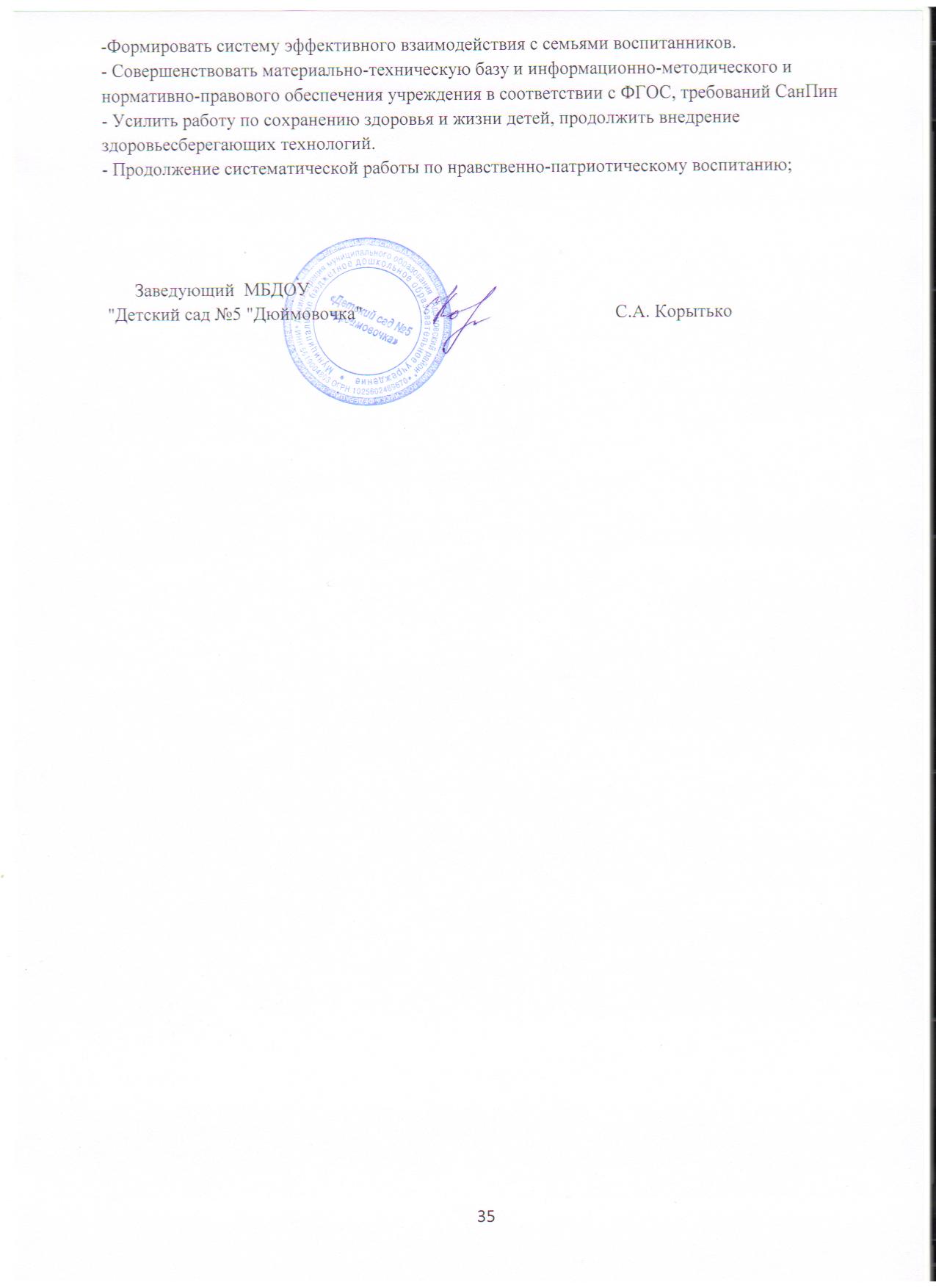 Критерии самообследованияКритерии самообследованияРезультаты проведенного самообследованияРезультаты проведенного самообследованияРезультаты проведенного самообследованияОбразовательная деятельностьОбразовательная деятельностьОбразовательная деятельностьОбразовательная деятельностьОбразовательная деятельностьОбщая характеристика ДОУ Полное наименование МБДОУ: Муниципальное бюджетное дошкольное образовательное учреждение «Детский сад № 5 «Дюймовочка». Сокращенное наименование: МБДОУ «Детский сад №5 «Дюймовочка». Юридический и фактический адрес: Российская Федерация, 462820, Оренбургская область, Адамовский район, поселок Адамовка, ул. Комарова, дом №9.Учредителем МБДОУ является муниципальное образование Адамовский район (далее именуемый Учредитель). Функции и полномочия от имени Учредителя МБДОУ осуществляют:- Администрация муниципального образования Адамовский район, расположенная по адресу: Оренбургская область, Адамовский район, п. Адамовка, ул. Пушкинская, 72 - Отдел по земельно-имущественным отношениям администрации муниципального образования Адамовский район (далее именуемый - Отдел по земельно-имущественным отношениям).- Отдел образования администрации муниципального образования Адамовский район (далее – Уполномоченный орган). Также Уполномоченному органу могут быть переданы иные полномочия Учредителя в отношении Организации в соответствии с нормативными правовыми актами.Организационно-правовая форма – бюджетное учреждение, тип образовательной организации - дошкольное образовательное. Полное наименование МБДОУ: Муниципальное бюджетное дошкольное образовательное учреждение «Детский сад № 5 «Дюймовочка». Сокращенное наименование: МБДОУ «Детский сад №5 «Дюймовочка». Юридический и фактический адрес: Российская Федерация, 462820, Оренбургская область, Адамовский район, поселок Адамовка, ул. Комарова, дом №9.Учредителем МБДОУ является муниципальное образование Адамовский район (далее именуемый Учредитель). Функции и полномочия от имени Учредителя МБДОУ осуществляют:- Администрация муниципального образования Адамовский район, расположенная по адресу: Оренбургская область, Адамовский район, п. Адамовка, ул. Пушкинская, 72 - Отдел по земельно-имущественным отношениям администрации муниципального образования Адамовский район (далее именуемый - Отдел по земельно-имущественным отношениям).- Отдел образования администрации муниципального образования Адамовский район (далее – Уполномоченный орган). Также Уполномоченному органу могут быть переданы иные полномочия Учредителя в отношении Организации в соответствии с нормативными правовыми актами.Организационно-правовая форма – бюджетное учреждение, тип образовательной организации - дошкольное образовательное. Полное наименование МБДОУ: Муниципальное бюджетное дошкольное образовательное учреждение «Детский сад № 5 «Дюймовочка». Сокращенное наименование: МБДОУ «Детский сад №5 «Дюймовочка». Юридический и фактический адрес: Российская Федерация, 462820, Оренбургская область, Адамовский район, поселок Адамовка, ул. Комарова, дом №9.Учредителем МБДОУ является муниципальное образование Адамовский район (далее именуемый Учредитель). Функции и полномочия от имени Учредителя МБДОУ осуществляют:- Администрация муниципального образования Адамовский район, расположенная по адресу: Оренбургская область, Адамовский район, п. Адамовка, ул. Пушкинская, 72 - Отдел по земельно-имущественным отношениям администрации муниципального образования Адамовский район (далее именуемый - Отдел по земельно-имущественным отношениям).- Отдел образования администрации муниципального образования Адамовский район (далее – Уполномоченный орган). Также Уполномоченному органу могут быть переданы иные полномочия Учредителя в отношении Организации в соответствии с нормативными правовыми актами.Организационно-правовая форма – бюджетное учреждение, тип образовательной организации - дошкольное образовательное. Полное наименование МБДОУ: Муниципальное бюджетное дошкольное образовательное учреждение «Детский сад № 5 «Дюймовочка». Сокращенное наименование: МБДОУ «Детский сад №5 «Дюймовочка». Юридический и фактический адрес: Российская Федерация, 462820, Оренбургская область, Адамовский район, поселок Адамовка, ул. Комарова, дом №9.Учредителем МБДОУ является муниципальное образование Адамовский район (далее именуемый Учредитель). Функции и полномочия от имени Учредителя МБДОУ осуществляют:- Администрация муниципального образования Адамовский район, расположенная по адресу: Оренбургская область, Адамовский район, п. Адамовка, ул. Пушкинская, 72 - Отдел по земельно-имущественным отношениям администрации муниципального образования Адамовский район (далее именуемый - Отдел по земельно-имущественным отношениям).- Отдел образования администрации муниципального образования Адамовский район (далее – Уполномоченный орган). Также Уполномоченному органу могут быть переданы иные полномочия Учредителя в отношении Организации в соответствии с нормативными правовыми актами.Организационно-правовая форма – бюджетное учреждение, тип образовательной организации - дошкольное образовательное.Наличие правоустанавливающих документов  Лицензия на право ведения образовательной деятельности от 29 апреля 2015  г. регистрационный № 1673, серия 56Л01 № 0003316 – бессрочно. Свидетельство о внесении в Единый государственный реестр юридических лиц  от 08.08.2012 г. серия 56 № 003279193 Свидетельство о постановке на учет Российской организации в налоговом органе по месту нахождения на территории Российской Федерации от 23.04.2001 г. серия 56 № 003294650 Свидетельство на право оперативного управления 56-АБ 467393 от 01.11.2011 г. Устав  Муниципального      бюджетного      дошкольного    образовательного   учреждения  «Детский  сад №5  «Дюймовочка»  Санитарно-эпидемиологическое        заключение     на   образовательную  деятельность № 56.05.04.000.М.000033.11.12 от  23.11.2012г., выдано Северо-Восточным территориальным отделом Управления Роспотребнадзора по Оренбургской  области №1808060           Лицензия на право ведения образовательной деятельности от 29 апреля 2015  г. регистрационный № 1673, серия 56Л01 № 0003316 – бессрочно. Свидетельство о внесении в Единый государственный реестр юридических лиц  от 08.08.2012 г. серия 56 № 003279193 Свидетельство о постановке на учет Российской организации в налоговом органе по месту нахождения на территории Российской Федерации от 23.04.2001 г. серия 56 № 003294650 Свидетельство на право оперативного управления 56-АБ 467393 от 01.11.2011 г. Устав  Муниципального      бюджетного      дошкольного    образовательного   учреждения  «Детский  сад №5  «Дюймовочка»  Санитарно-эпидемиологическое        заключение     на   образовательную  деятельность № 56.05.04.000.М.000033.11.12 от  23.11.2012г., выдано Северо-Восточным территориальным отделом Управления Роспотребнадзора по Оренбургской  области №1808060           Лицензия на право ведения образовательной деятельности от 29 апреля 2015  г. регистрационный № 1673, серия 56Л01 № 0003316 – бессрочно. Свидетельство о внесении в Единый государственный реестр юридических лиц  от 08.08.2012 г. серия 56 № 003279193 Свидетельство о постановке на учет Российской организации в налоговом органе по месту нахождения на территории Российской Федерации от 23.04.2001 г. серия 56 № 003294650 Свидетельство на право оперативного управления 56-АБ 467393 от 01.11.2011 г. Устав  Муниципального      бюджетного      дошкольного    образовательного   учреждения  «Детский  сад №5  «Дюймовочка»  Санитарно-эпидемиологическое        заключение     на   образовательную  деятельность № 56.05.04.000.М.000033.11.12 от  23.11.2012г., выдано Северо-Восточным территориальным отделом Управления Роспотребнадзора по Оренбургской  области №1808060           Лицензия на право ведения образовательной деятельности от 29 апреля 2015  г. регистрационный № 1673, серия 56Л01 № 0003316 – бессрочно. Свидетельство о внесении в Единый государственный реестр юридических лиц  от 08.08.2012 г. серия 56 № 003279193 Свидетельство о постановке на учет Российской организации в налоговом органе по месту нахождения на территории Российской Федерации от 23.04.2001 г. серия 56 № 003294650 Свидетельство на право оперативного управления 56-АБ 467393 от 01.11.2011 г. Устав  Муниципального      бюджетного      дошкольного    образовательного   учреждения  «Детский  сад №5  «Дюймовочка»  Санитарно-эпидемиологическое        заключение     на   образовательную  деятельность № 56.05.04.000.М.000033.11.12 от  23.11.2012г., выдано Северо-Восточным территориальным отделом Управления Роспотребнадзора по Оренбургской  области №1808060         Общие сведения об образовательной деятельности Фундамент образовательного процесса составляет образовательная программа дошкольного учреждения, разработанная учредителем самостоятельно в соответствии с ФГОС ДО. Образовательная программа направлена на освоение детьми программного материала, воспитания привычки здорового образа жизни, сохранение и укрепление здоровья детей, на заботу об эмоциональном благополучии каждого ребенка, на развитие его личностных качеств, творческих и интеллектуальных способностей воспитанников. МБДОУ «Детский сад №5 «Дюймовочка» реализует в своей деятельности задачи воспитания, развития, обучения детей дошкольного возраста. Обязательная часть образовательной программы направлена на реализацию пяти образовательных областей. Часть, формируемая участниками образовательных отношений (вариативна) включает в себя образовательную деятельность по реализации парциальных и разработанных самостоятельно участниками образовательных отношений программ дошкольного образования, которые обеспечивают приоритетную деятельность образовательного учреждения, реализацию социального заказа на образовательные услуги, учитывают специфику национально – культурных, демографических, климатических условий, в которых осуществляется образовательный процесс. Реализация программ происходит в рамках образовательной деятельности, проектной, самостоятельной деятельности, при проведении режимных моментов, прогулок, чтении художественнойлитературы, драматизации, а также через сюжетно – ролевые игры и самостоятельной игровой деятельности в центрах развития.Учебный план  реализуется через организованную образовательную деятельность, образовательную деятельность в ходе режимныхмоментов, самостоятельную и совместную деятельность с детьми дошкольного возраста.Учебный план реализуется с воспитанниками с 01 сентября по 31 мая.Длительность и количество занятий определено в соответствии с нормативными требованиями СанПиНа 2.4.1.3049-13.Продолжительность непрерывно непосредственно образовательной деятельности для детей от 1,5 до 3 лет- не более 10 мин, для детей  от 3 до 4 лет – не более 15 минут, для детей от 4 до 5 лет – не более 20 минут, для детей 5-6 лет – не более 25 минут, а для детей 6-7 лет – не более 30 минут. Максимальный объём образовательной нагрузки детей в 1 половине дня в ясельной, младшей и средней группах не превышает 20, 30 и 40 минут соответственно, а в старшей и подготовительной группах -45 минут и 1,5 часа соответственно. Перерывы между периодами непосредственно образовательной деятельности не менее 10 минут. Образовательная деятельность с детьми старшего дошкольного возраста осуществляется во второй половине дня после дневного сна. Ее продолжительность составляет не более 25-30 минут в день. В середине непосредственно образовательной деятельности статического характера проводятся физкультурные минутки.В ясельной и в младшей группе – 10 занятий в неделю, в средней группе – 10 занятий, в старшей группе -14 занятий в неделю, в подготовительной группе – 16 занятий в неделю  Образовательная деятельность реализуется через организацию различных видов детской деятельности, интеграцию с использованием разнообразных форм и методов работы, выбор которых осуществляется педагогами самостоятельно в зависимости от контингента детей, уровня освоения Программы и решения конкретных образовательных задач.Фундамент образовательного процесса составляет образовательная программа дошкольного учреждения, разработанная учредителем самостоятельно в соответствии с ФГОС ДО. Образовательная программа направлена на освоение детьми программного материала, воспитания привычки здорового образа жизни, сохранение и укрепление здоровья детей, на заботу об эмоциональном благополучии каждого ребенка, на развитие его личностных качеств, творческих и интеллектуальных способностей воспитанников. МБДОУ «Детский сад №5 «Дюймовочка» реализует в своей деятельности задачи воспитания, развития, обучения детей дошкольного возраста. Обязательная часть образовательной программы направлена на реализацию пяти образовательных областей. Часть, формируемая участниками образовательных отношений (вариативна) включает в себя образовательную деятельность по реализации парциальных и разработанных самостоятельно участниками образовательных отношений программ дошкольного образования, которые обеспечивают приоритетную деятельность образовательного учреждения, реализацию социального заказа на образовательные услуги, учитывают специфику национально – культурных, демографических, климатических условий, в которых осуществляется образовательный процесс. Реализация программ происходит в рамках образовательной деятельности, проектной, самостоятельной деятельности, при проведении режимных моментов, прогулок, чтении художественнойлитературы, драматизации, а также через сюжетно – ролевые игры и самостоятельной игровой деятельности в центрах развития.Учебный план  реализуется через организованную образовательную деятельность, образовательную деятельность в ходе режимныхмоментов, самостоятельную и совместную деятельность с детьми дошкольного возраста.Учебный план реализуется с воспитанниками с 01 сентября по 31 мая.Длительность и количество занятий определено в соответствии с нормативными требованиями СанПиНа 2.4.1.3049-13.Продолжительность непрерывно непосредственно образовательной деятельности для детей от 1,5 до 3 лет- не более 10 мин, для детей  от 3 до 4 лет – не более 15 минут, для детей от 4 до 5 лет – не более 20 минут, для детей 5-6 лет – не более 25 минут, а для детей 6-7 лет – не более 30 минут. Максимальный объём образовательной нагрузки детей в 1 половине дня в ясельной, младшей и средней группах не превышает 20, 30 и 40 минут соответственно, а в старшей и подготовительной группах -45 минут и 1,5 часа соответственно. Перерывы между периодами непосредственно образовательной деятельности не менее 10 минут. Образовательная деятельность с детьми старшего дошкольного возраста осуществляется во второй половине дня после дневного сна. Ее продолжительность составляет не более 25-30 минут в день. В середине непосредственно образовательной деятельности статического характера проводятся физкультурные минутки.В ясельной и в младшей группе – 10 занятий в неделю, в средней группе – 10 занятий, в старшей группе -14 занятий в неделю, в подготовительной группе – 16 занятий в неделю  Образовательная деятельность реализуется через организацию различных видов детской деятельности, интеграцию с использованием разнообразных форм и методов работы, выбор которых осуществляется педагогами самостоятельно в зависимости от контингента детей, уровня освоения Программы и решения конкретных образовательных задач.Фундамент образовательного процесса составляет образовательная программа дошкольного учреждения, разработанная учредителем самостоятельно в соответствии с ФГОС ДО. Образовательная программа направлена на освоение детьми программного материала, воспитания привычки здорового образа жизни, сохранение и укрепление здоровья детей, на заботу об эмоциональном благополучии каждого ребенка, на развитие его личностных качеств, творческих и интеллектуальных способностей воспитанников. МБДОУ «Детский сад №5 «Дюймовочка» реализует в своей деятельности задачи воспитания, развития, обучения детей дошкольного возраста. Обязательная часть образовательной программы направлена на реализацию пяти образовательных областей. Часть, формируемая участниками образовательных отношений (вариативна) включает в себя образовательную деятельность по реализации парциальных и разработанных самостоятельно участниками образовательных отношений программ дошкольного образования, которые обеспечивают приоритетную деятельность образовательного учреждения, реализацию социального заказа на образовательные услуги, учитывают специфику национально – культурных, демографических, климатических условий, в которых осуществляется образовательный процесс. Реализация программ происходит в рамках образовательной деятельности, проектной, самостоятельной деятельности, при проведении режимных моментов, прогулок, чтении художественнойлитературы, драматизации, а также через сюжетно – ролевые игры и самостоятельной игровой деятельности в центрах развития.Учебный план  реализуется через организованную образовательную деятельность, образовательную деятельность в ходе режимныхмоментов, самостоятельную и совместную деятельность с детьми дошкольного возраста.Учебный план реализуется с воспитанниками с 01 сентября по 31 мая.Длительность и количество занятий определено в соответствии с нормативными требованиями СанПиНа 2.4.1.3049-13.Продолжительность непрерывно непосредственно образовательной деятельности для детей от 1,5 до 3 лет- не более 10 мин, для детей  от 3 до 4 лет – не более 15 минут, для детей от 4 до 5 лет – не более 20 минут, для детей 5-6 лет – не более 25 минут, а для детей 6-7 лет – не более 30 минут. Максимальный объём образовательной нагрузки детей в 1 половине дня в ясельной, младшей и средней группах не превышает 20, 30 и 40 минут соответственно, а в старшей и подготовительной группах -45 минут и 1,5 часа соответственно. Перерывы между периодами непосредственно образовательной деятельности не менее 10 минут. Образовательная деятельность с детьми старшего дошкольного возраста осуществляется во второй половине дня после дневного сна. Ее продолжительность составляет не более 25-30 минут в день. В середине непосредственно образовательной деятельности статического характера проводятся физкультурные минутки.В ясельной и в младшей группе – 10 занятий в неделю, в средней группе – 10 занятий, в старшей группе -14 занятий в неделю, в подготовительной группе – 16 занятий в неделю  Образовательная деятельность реализуется через организацию различных видов детской деятельности, интеграцию с использованием разнообразных форм и методов работы, выбор которых осуществляется педагогами самостоятельно в зависимости от контингента детей, уровня освоения Программы и решения конкретных образовательных задач.Фундамент образовательного процесса составляет образовательная программа дошкольного учреждения, разработанная учредителем самостоятельно в соответствии с ФГОС ДО. Образовательная программа направлена на освоение детьми программного материала, воспитания привычки здорового образа жизни, сохранение и укрепление здоровья детей, на заботу об эмоциональном благополучии каждого ребенка, на развитие его личностных качеств, творческих и интеллектуальных способностей воспитанников. МБДОУ «Детский сад №5 «Дюймовочка» реализует в своей деятельности задачи воспитания, развития, обучения детей дошкольного возраста. Обязательная часть образовательной программы направлена на реализацию пяти образовательных областей. Часть, формируемая участниками образовательных отношений (вариативна) включает в себя образовательную деятельность по реализации парциальных и разработанных самостоятельно участниками образовательных отношений программ дошкольного образования, которые обеспечивают приоритетную деятельность образовательного учреждения, реализацию социального заказа на образовательные услуги, учитывают специфику национально – культурных, демографических, климатических условий, в которых осуществляется образовательный процесс. Реализация программ происходит в рамках образовательной деятельности, проектной, самостоятельной деятельности, при проведении режимных моментов, прогулок, чтении художественнойлитературы, драматизации, а также через сюжетно – ролевые игры и самостоятельной игровой деятельности в центрах развития.Учебный план  реализуется через организованную образовательную деятельность, образовательную деятельность в ходе режимныхмоментов, самостоятельную и совместную деятельность с детьми дошкольного возраста.Учебный план реализуется с воспитанниками с 01 сентября по 31 мая.Длительность и количество занятий определено в соответствии с нормативными требованиями СанПиНа 2.4.1.3049-13.Продолжительность непрерывно непосредственно образовательной деятельности для детей от 1,5 до 3 лет- не более 10 мин, для детей  от 3 до 4 лет – не более 15 минут, для детей от 4 до 5 лет – не более 20 минут, для детей 5-6 лет – не более 25 минут, а для детей 6-7 лет – не более 30 минут. Максимальный объём образовательной нагрузки детей в 1 половине дня в ясельной, младшей и средней группах не превышает 20, 30 и 40 минут соответственно, а в старшей и подготовительной группах -45 минут и 1,5 часа соответственно. Перерывы между периодами непосредственно образовательной деятельности не менее 10 минут. Образовательная деятельность с детьми старшего дошкольного возраста осуществляется во второй половине дня после дневного сна. Ее продолжительность составляет не более 25-30 минут в день. В середине непосредственно образовательной деятельности статического характера проводятся физкультурные минутки.В ясельной и в младшей группе – 10 занятий в неделю, в средней группе – 10 занятий, в старшей группе -14 занятий в неделю, в подготовительной группе – 16 занятий в неделю  Образовательная деятельность реализуется через организацию различных видов детской деятельности, интеграцию с использованием разнообразных форм и методов работы, выбор которых осуществляется педагогами самостоятельно в зависимости от контингента детей, уровня освоения Программы и решения конкретных образовательных задач.Выводы.Образовательная деятельность в МБДОУ «Детский сад №5 «Дюймовочка» организуется в соответствии с действующим законодательством в сфере образования и строится на основе образовательной программы направленной на освоение детьми программного материала, воспитания привычки здорового образа жизни, сохранение и укрепление здоровья детей, на заботу об эмоциональном благополучии каждого ребенка, на развитие его личностных качеств, творческих и интеллектуальных способностей воспитанников. Обеспечивает разностороннее развитие детей в возрасте от 1,5 до 8 лет с учетом их возрастных и индивидуальных способностей по основным направлениям развития и образования детей. Образовательная деятельность в МБДОУ «Детский сад №5 «Дюймовочка» обеспечивает развитие личности детей дошкольного возраста в различных видах общения и деятельности с учетом их возрастных, индивидуальных психологических и физиологических особенностей. Образовательная деятельность в МБДОУ «Детский сад №5 «Дюймовочка» организуется в соответствии с действующим законодательством в сфере образования и строится на основе образовательной программы направленной на освоение детьми программного материала, воспитания привычки здорового образа жизни, сохранение и укрепление здоровья детей, на заботу об эмоциональном благополучии каждого ребенка, на развитие его личностных качеств, творческих и интеллектуальных способностей воспитанников. Обеспечивает разностороннее развитие детей в возрасте от 1,5 до 8 лет с учетом их возрастных и индивидуальных способностей по основным направлениям развития и образования детей. Образовательная деятельность в МБДОУ «Детский сад №5 «Дюймовочка» обеспечивает развитие личности детей дошкольного возраста в различных видах общения и деятельности с учетом их возрастных, индивидуальных психологических и физиологических особенностей. Образовательная деятельность в МБДОУ «Детский сад №5 «Дюймовочка» организуется в соответствии с действующим законодательством в сфере образования и строится на основе образовательной программы направленной на освоение детьми программного материала, воспитания привычки здорового образа жизни, сохранение и укрепление здоровья детей, на заботу об эмоциональном благополучии каждого ребенка, на развитие его личностных качеств, творческих и интеллектуальных способностей воспитанников. Обеспечивает разностороннее развитие детей в возрасте от 1,5 до 8 лет с учетом их возрастных и индивидуальных способностей по основным направлениям развития и образования детей. Образовательная деятельность в МБДОУ «Детский сад №5 «Дюймовочка» обеспечивает развитие личности детей дошкольного возраста в различных видах общения и деятельности с учетом их возрастных, индивидуальных психологических и физиологических особенностей. Образовательная деятельность в МБДОУ «Детский сад №5 «Дюймовочка» организуется в соответствии с действующим законодательством в сфере образования и строится на основе образовательной программы направленной на освоение детьми программного материала, воспитания привычки здорового образа жизни, сохранение и укрепление здоровья детей, на заботу об эмоциональном благополучии каждого ребенка, на развитие его личностных качеств, творческих и интеллектуальных способностей воспитанников. Обеспечивает разностороннее развитие детей в возрасте от 1,5 до 8 лет с учетом их возрастных и индивидуальных способностей по основным направлениям развития и образования детей. Образовательная деятельность в МБДОУ «Детский сад №5 «Дюймовочка» обеспечивает развитие личности детей дошкольного возраста в различных видах общения и деятельности с учетом их возрастных, индивидуальных психологических и физиологических особенностей. Оценка системы управленияОценка системы управленияОценка системы управленияОценка системы управленияОценка системы управленияНормативно-правовое обеспечение управления ДОУДОУ    осуществляет свою деятельность в соответствии с нормативно- правовое       обеспечение     правовыми документами  управления ДОУ                  - Федеральный закон РФот 29.12.2012 года № 273-ФЗ "Об   образовании в Российской Федерации"   - Приказ  Минобрнауки России от 17.10.2013 года № 1155 "Об  утверждении федерального государственного образовательного  стандарта дошкольного образования"  - Постановление    Правительства  РФ  от  10.07.2013  года  №  582  "Об   утверждении      Правил    размещения      на   официальном      сайте  образовательной          организации         в       информационно- телекоммуникационной  сети  "Интернет"  и  обновления  информации   об образовательной организации" - Постановление главного государственного санитарного врача РФ от  15.05.2013  года  №   26  "Об   утверждении    СанПиН    2.4.1.3049-13 "Санитарно-эпидемиологические        требования     к     устройству,  содержанию      и    организации     режима     работы    дошкольной  образовательной организации" -Локальные акты ДОУ-Договоры об образовании по образовательным программам  дошкольного образования имеются на каждого воспитанника, изменения  оформляются дополнительным соглашением. Личные   дела   оформлены   на   каждого      воспитанника, ведется  книга   движения  воспитанников.  -Программа развития ДОУ         разработана    на 2015-2018 учебный  годы; -Образовательная    программа  МБДОУ  «Детский  сад №5 «Дюймовочка»,  -учебный     план   ДОУ, годовой      план    работы    ДОУ,    рабочие   программы       педагогов     ДОУ     в    соответствии     основной  образовательной программе утверждены приказами. -Расписание   образовательной   деятельности,  режим дня составлены в соответствии с СанПиН.По  состоянию  на  01.08.2017 года  в  ДОУ  в  течение  учебного  года  было  принято  20 детей,  15 детей  выбыло в школу.   Отчет  по итогам деятельности ДОУ за 2016/2017 учебный  год  представлен на родительском собрании, Педагогическом совете. Номенклатура дел ДОО утверждается ежегодно приказом. Книга    учёта   трудовых     книжек    работников,    личные     дела   работников,  приказы  по  личному  составу,  книга  приказов   по  основной деятельности;   трудовые   договоры   с   работниками   и  дополнительные  соглашения  к  трудовым  договорам  ведутся  в   соответствии с требованиями делопроизводства;   Коллективный  договор    с    приложениями  на  2015-2018  годы   принят общим собранием коллектива 13.11.2015г.Правила    внутреннего    трудового    распорядка    утверждены   Приказом от 05.11.2015г. и размещены в информационном уголке ДОУ;  Штатное расписание ДОУ утверждено приказом. Должностные  инструкции  работников  имеются,  разработаны  в  соответствии с   Трудовым     Кодексом     РФ    и   приказом  Министерства  здравоохранения  и  социального  развития  РФ  от   14.08.2009г. №593, все ознакомлены; Журналы проведения инструктажа(вводный, ОТ и ТБ,  антитеррор, противопожарный)  ведутся в соответствии с   требованиями.                                                                                    ДОУ    осуществляет свою деятельность в соответствии с нормативно- правовое       обеспечение     правовыми документами  управления ДОУ                  - Федеральный закон РФот 29.12.2012 года № 273-ФЗ "Об   образовании в Российской Федерации"   - Приказ  Минобрнауки России от 17.10.2013 года № 1155 "Об  утверждении федерального государственного образовательного  стандарта дошкольного образования"  - Постановление    Правительства  РФ  от  10.07.2013  года  №  582  "Об   утверждении      Правил    размещения      на   официальном      сайте  образовательной          организации         в       информационно- телекоммуникационной  сети  "Интернет"  и  обновления  информации   об образовательной организации" - Постановление главного государственного санитарного врача РФ от  15.05.2013  года  №   26  "Об   утверждении    СанПиН    2.4.1.3049-13 "Санитарно-эпидемиологические        требования     к     устройству,  содержанию      и    организации     режима     работы    дошкольной  образовательной организации" -Локальные акты ДОУ-Договоры об образовании по образовательным программам  дошкольного образования имеются на каждого воспитанника, изменения  оформляются дополнительным соглашением. Личные   дела   оформлены   на   каждого      воспитанника, ведется  книга   движения  воспитанников.  -Программа развития ДОУ         разработана    на 2015-2018 учебный  годы; -Образовательная    программа  МБДОУ  «Детский  сад №5 «Дюймовочка»,  -учебный     план   ДОУ, годовой      план    работы    ДОУ,    рабочие   программы       педагогов     ДОУ     в    соответствии     основной  образовательной программе утверждены приказами. -Расписание   образовательной   деятельности,  режим дня составлены в соответствии с СанПиН.По  состоянию  на  01.08.2017 года  в  ДОУ  в  течение  учебного  года  было  принято  20 детей,  15 детей  выбыло в школу.   Отчет  по итогам деятельности ДОУ за 2016/2017 учебный  год  представлен на родительском собрании, Педагогическом совете. Номенклатура дел ДОО утверждается ежегодно приказом. Книга    учёта   трудовых     книжек    работников,    личные     дела   работников,  приказы  по  личному  составу,  книга  приказов   по  основной деятельности;   трудовые   договоры   с   работниками   и  дополнительные  соглашения  к  трудовым  договорам  ведутся  в   соответствии с требованиями делопроизводства;   Коллективный  договор    с    приложениями  на  2015-2018  годы   принят общим собранием коллектива 13.11.2015г.Правила    внутреннего    трудового    распорядка    утверждены   Приказом от 05.11.2015г. и размещены в информационном уголке ДОУ;  Штатное расписание ДОУ утверждено приказом. Должностные  инструкции  работников  имеются,  разработаны  в  соответствии с   Трудовым     Кодексом     РФ    и   приказом  Министерства  здравоохранения  и  социального  развития  РФ  от   14.08.2009г. №593, все ознакомлены; Журналы проведения инструктажа(вводный, ОТ и ТБ,  антитеррор, противопожарный)  ведутся в соответствии с   требованиями.                                                                                    ДОУ    осуществляет свою деятельность в соответствии с нормативно- правовое       обеспечение     правовыми документами  управления ДОУ                  - Федеральный закон РФот 29.12.2012 года № 273-ФЗ "Об   образовании в Российской Федерации"   - Приказ  Минобрнауки России от 17.10.2013 года № 1155 "Об  утверждении федерального государственного образовательного  стандарта дошкольного образования"  - Постановление    Правительства  РФ  от  10.07.2013  года  №  582  "Об   утверждении      Правил    размещения      на   официальном      сайте  образовательной          организации         в       информационно- телекоммуникационной  сети  "Интернет"  и  обновления  информации   об образовательной организации" - Постановление главного государственного санитарного врача РФ от  15.05.2013  года  №   26  "Об   утверждении    СанПиН    2.4.1.3049-13 "Санитарно-эпидемиологические        требования     к     устройству,  содержанию      и    организации     режима     работы    дошкольной  образовательной организации" -Локальные акты ДОУ-Договоры об образовании по образовательным программам  дошкольного образования имеются на каждого воспитанника, изменения  оформляются дополнительным соглашением. Личные   дела   оформлены   на   каждого      воспитанника, ведется  книга   движения  воспитанников.  -Программа развития ДОУ         разработана    на 2015-2018 учебный  годы; -Образовательная    программа  МБДОУ  «Детский  сад №5 «Дюймовочка»,  -учебный     план   ДОУ, годовой      план    работы    ДОУ,    рабочие   программы       педагогов     ДОУ     в    соответствии     основной  образовательной программе утверждены приказами. -Расписание   образовательной   деятельности,  режим дня составлены в соответствии с СанПиН.По  состоянию  на  01.08.2017 года  в  ДОУ  в  течение  учебного  года  было  принято  20 детей,  15 детей  выбыло в школу.   Отчет  по итогам деятельности ДОУ за 2016/2017 учебный  год  представлен на родительском собрании, Педагогическом совете. Номенклатура дел ДОО утверждается ежегодно приказом. Книга    учёта   трудовых     книжек    работников,    личные     дела   работников,  приказы  по  личному  составу,  книга  приказов   по  основной деятельности;   трудовые   договоры   с   работниками   и  дополнительные  соглашения  к  трудовым  договорам  ведутся  в   соответствии с требованиями делопроизводства;   Коллективный  договор    с    приложениями  на  2015-2018  годы   принят общим собранием коллектива 13.11.2015г.Правила    внутреннего    трудового    распорядка    утверждены   Приказом от 05.11.2015г. и размещены в информационном уголке ДОУ;  Штатное расписание ДОУ утверждено приказом. Должностные  инструкции  работников  имеются,  разработаны  в  соответствии с   Трудовым     Кодексом     РФ    и   приказом  Министерства  здравоохранения  и  социального  развития  РФ  от   14.08.2009г. №593, все ознакомлены; Журналы проведения инструктажа(вводный, ОТ и ТБ,  антитеррор, противопожарный)  ведутся в соответствии с   требованиями.                                                                                    ДОУ    осуществляет свою деятельность в соответствии с нормативно- правовое       обеспечение     правовыми документами  управления ДОУ                  - Федеральный закон РФот 29.12.2012 года № 273-ФЗ "Об   образовании в Российской Федерации"   - Приказ  Минобрнауки России от 17.10.2013 года № 1155 "Об  утверждении федерального государственного образовательного  стандарта дошкольного образования"  - Постановление    Правительства  РФ  от  10.07.2013  года  №  582  "Об   утверждении      Правил    размещения      на   официальном      сайте  образовательной          организации         в       информационно- телекоммуникационной  сети  "Интернет"  и  обновления  информации   об образовательной организации" - Постановление главного государственного санитарного врача РФ от  15.05.2013  года  №   26  "Об   утверждении    СанПиН    2.4.1.3049-13 "Санитарно-эпидемиологические        требования     к     устройству,  содержанию      и    организации     режима     работы    дошкольной  образовательной организации" -Локальные акты ДОУ-Договоры об образовании по образовательным программам  дошкольного образования имеются на каждого воспитанника, изменения  оформляются дополнительным соглашением. Личные   дела   оформлены   на   каждого      воспитанника, ведется  книга   движения  воспитанников.  -Программа развития ДОУ         разработана    на 2015-2018 учебный  годы; -Образовательная    программа  МБДОУ  «Детский  сад №5 «Дюймовочка»,  -учебный     план   ДОУ, годовой      план    работы    ДОУ,    рабочие   программы       педагогов     ДОУ     в    соответствии     основной  образовательной программе утверждены приказами. -Расписание   образовательной   деятельности,  режим дня составлены в соответствии с СанПиН.По  состоянию  на  01.08.2017 года  в  ДОУ  в  течение  учебного  года  было  принято  20 детей,  15 детей  выбыло в школу.   Отчет  по итогам деятельности ДОУ за 2016/2017 учебный  год  представлен на родительском собрании, Педагогическом совете. Номенклатура дел ДОО утверждается ежегодно приказом. Книга    учёта   трудовых     книжек    работников,    личные     дела   работников,  приказы  по  личному  составу,  книга  приказов   по  основной деятельности;   трудовые   договоры   с   работниками   и  дополнительные  соглашения  к  трудовым  договорам  ведутся  в   соответствии с требованиями делопроизводства;   Коллективный  договор    с    приложениями  на  2015-2018  годы   принят общим собранием коллектива 13.11.2015г.Правила    внутреннего    трудового    распорядка    утверждены   Приказом от 05.11.2015г. и размещены в информационном уголке ДОУ;  Штатное расписание ДОУ утверждено приказом. Должностные  инструкции  работников  имеются,  разработаны  в  соответствии с   Трудовым     Кодексом     РФ    и   приказом  Министерства  здравоохранения  и  социального  развития  РФ  от   14.08.2009г. №593, все ознакомлены; Журналы проведения инструктажа(вводный, ОТ и ТБ,  антитеррор, противопожарный)  ведутся в соответствии с   требованиями.                                                                                    Характеристика системы управления ДОУНепосредственное  руководство МБДОУ осуществляет прошедший соответствующую аттестацию  заведующий МБДОУ «Детский сад №5 «Дюймовочка»Органы государственно-общественного управления ДОУ: Управление ДОУ осуществляется в соответствии с законодательством Российской Федерации и уставом ДОУ, строится на принципах единоначалия и коллегиальности. Основные полномочия выполняет учредитель. Единоличным исполнительным органом ДОУ является заведующий, который осуществляет текущее руководство деятельностью учреждения. Заведующий назначается на должность Учредителем и непосредственно подчиняется руководителю Управления образования. Права и обязанности заведующего, его компетенция в области управления ДОУ определяются в соответствии с законодательством об образовании и уставом, а также должностной инструкцией. Заведующий несет ответственность перед родителями (законными представителями), государством, обществом и Учредителем за свою деятельность в соответствии с функциональными обязанностями, трудовым договором, должностной инструкцией, уставом Учреждения и локальными нормативными актами, регламентирующими деятельность Учреждения. В ДОУ сформированы коллегиальные органы управления:-Общее собрание трудового коллектива - Педагогический совет - Совет родителей Состояние управления обеспечивает развитие ДОУ в соответствии с современными требованиями. Сформировано единое целевое пространство. Структура управления демократична. Работает стабильный кадровый состав, способный эффективно осуществлять поставленные цели и задачи, активно участвовать в инновационной деятельности. Вся деятельность данных органов осуществляется согласно Положениям, планам работы на год. В целом можно отметить положительную тенденцию заинтересованности общественности в развитии образования. Это подтверждается участием членов родительских комитетов в решении значимых 6 вопросов, касающихся воспитательно-образовательной деятельности, укрепления материально-технической базы, организации ремонтных работ, оформления ДОУ, проведения различных праздников и досугов. Структура управления ДОУ является гибкой, открытой, что позволяет успешно осуществлять управленческую деятельность. Общее собрание ДОУ осуществляет полномочия трудового коллектива, обсуждает проект коллективного договора, рассматривает и обсуждает программу развития, проект годового плана работы ДОУ, обсуждает вопросы состояния трудовой дисциплины и мероприятия по ее укреплению, рассматривает вопросы охраны и безопасности условий труда работников, охраны жизни и здоровья воспитанников в ДОО, обсуждает и принимает изменения в Устав ДОУ. Педагогический совет осуществляет управление педагогической деятельностью ДОУ, определяет направления образовательной деятельности, утверждает общеобразовательные программы для использования в ДОУ, рассматривает проект годового плана работы,  заслушивает отчеты заведующего о создании условий для реализации образовательной программы, обсуждает вопросы содержания, форм и методов образовательного процесса, планирования образовательной деятельности, рассматривает вопросы повышения квалификации и переподготовки кадров, организует выявление, обобщение, распространение, внедрение педагогического опыта среди педагогических работников. Совет родителей выполняет следующие функции: содействует организации совместных мероприятий в ДОО, оказывает посильную помощь в укреплении материально- технической базы, благоустройстве его помещений, детских площадок и территории. Председателем Первичной профсоюзной организации является Капрова М.Т., профсоюзная организация является структурным подразделением Профсоюза работников народного образования и науки Российской Федерации и структурным звеном районной организации Профсоюза. Основными целями и задачами первичной организации Профсоюза являются: представительство и защита индивидуальных и коллективных социально-трудовых, профессиональных, экономических и иных прав и интересов членов Профсоюза содействие созданию условий для повышения жизненного уровня членов Профсоюза и их семей. Таким образом, в нашей дошкольной образовательной организации создана мобильная, целостная  система управления. Благодаря данной структуре управления Учреждением, работа представляет собой единый слаженный механизм.  Приоритеты развития системы управления ДОУ 1.Создание эффективной модели управления ДОУ, обеспечивающей развитие учреждения в соответствии с современными требованиями.2. Формирование коллектива, способного эффективно осуществлять цели, стоящие перед ДОУ. 3.Создание и обеспечение успешного функционирования информационно-аналитической системы ДОУ как основы для дальнейшего развития и принятия  обоснованных управленческих решений. 4.Создание системы контроля, при которой центр тяжести перемещается с административного на коллективные формы контроля и самоконтроль.Непосредственное  руководство МБДОУ осуществляет прошедший соответствующую аттестацию  заведующий МБДОУ «Детский сад №5 «Дюймовочка»Органы государственно-общественного управления ДОУ: Управление ДОУ осуществляется в соответствии с законодательством Российской Федерации и уставом ДОУ, строится на принципах единоначалия и коллегиальности. Основные полномочия выполняет учредитель. Единоличным исполнительным органом ДОУ является заведующий, который осуществляет текущее руководство деятельностью учреждения. Заведующий назначается на должность Учредителем и непосредственно подчиняется руководителю Управления образования. Права и обязанности заведующего, его компетенция в области управления ДОУ определяются в соответствии с законодательством об образовании и уставом, а также должностной инструкцией. Заведующий несет ответственность перед родителями (законными представителями), государством, обществом и Учредителем за свою деятельность в соответствии с функциональными обязанностями, трудовым договором, должностной инструкцией, уставом Учреждения и локальными нормативными актами, регламентирующими деятельность Учреждения. В ДОУ сформированы коллегиальные органы управления:-Общее собрание трудового коллектива - Педагогический совет - Совет родителей Состояние управления обеспечивает развитие ДОУ в соответствии с современными требованиями. Сформировано единое целевое пространство. Структура управления демократична. Работает стабильный кадровый состав, способный эффективно осуществлять поставленные цели и задачи, активно участвовать в инновационной деятельности. Вся деятельность данных органов осуществляется согласно Положениям, планам работы на год. В целом можно отметить положительную тенденцию заинтересованности общественности в развитии образования. Это подтверждается участием членов родительских комитетов в решении значимых 6 вопросов, касающихся воспитательно-образовательной деятельности, укрепления материально-технической базы, организации ремонтных работ, оформления ДОУ, проведения различных праздников и досугов. Структура управления ДОУ является гибкой, открытой, что позволяет успешно осуществлять управленческую деятельность. Общее собрание ДОУ осуществляет полномочия трудового коллектива, обсуждает проект коллективного договора, рассматривает и обсуждает программу развития, проект годового плана работы ДОУ, обсуждает вопросы состояния трудовой дисциплины и мероприятия по ее укреплению, рассматривает вопросы охраны и безопасности условий труда работников, охраны жизни и здоровья воспитанников в ДОО, обсуждает и принимает изменения в Устав ДОУ. Педагогический совет осуществляет управление педагогической деятельностью ДОУ, определяет направления образовательной деятельности, утверждает общеобразовательные программы для использования в ДОУ, рассматривает проект годового плана работы,  заслушивает отчеты заведующего о создании условий для реализации образовательной программы, обсуждает вопросы содержания, форм и методов образовательного процесса, планирования образовательной деятельности, рассматривает вопросы повышения квалификации и переподготовки кадров, организует выявление, обобщение, распространение, внедрение педагогического опыта среди педагогических работников. Совет родителей выполняет следующие функции: содействует организации совместных мероприятий в ДОО, оказывает посильную помощь в укреплении материально- технической базы, благоустройстве его помещений, детских площадок и территории. Председателем Первичной профсоюзной организации является Капрова М.Т., профсоюзная организация является структурным подразделением Профсоюза работников народного образования и науки Российской Федерации и структурным звеном районной организации Профсоюза. Основными целями и задачами первичной организации Профсоюза являются: представительство и защита индивидуальных и коллективных социально-трудовых, профессиональных, экономических и иных прав и интересов членов Профсоюза содействие созданию условий для повышения жизненного уровня членов Профсоюза и их семей. Таким образом, в нашей дошкольной образовательной организации создана мобильная, целостная  система управления. Благодаря данной структуре управления Учреждением, работа представляет собой единый слаженный механизм.  Приоритеты развития системы управления ДОУ 1.Создание эффективной модели управления ДОУ, обеспечивающей развитие учреждения в соответствии с современными требованиями.2. Формирование коллектива, способного эффективно осуществлять цели, стоящие перед ДОУ. 3.Создание и обеспечение успешного функционирования информационно-аналитической системы ДОУ как основы для дальнейшего развития и принятия  обоснованных управленческих решений. 4.Создание системы контроля, при которой центр тяжести перемещается с административного на коллективные формы контроля и самоконтроль.Непосредственное  руководство МБДОУ осуществляет прошедший соответствующую аттестацию  заведующий МБДОУ «Детский сад №5 «Дюймовочка»Органы государственно-общественного управления ДОУ: Управление ДОУ осуществляется в соответствии с законодательством Российской Федерации и уставом ДОУ, строится на принципах единоначалия и коллегиальности. Основные полномочия выполняет учредитель. Единоличным исполнительным органом ДОУ является заведующий, который осуществляет текущее руководство деятельностью учреждения. Заведующий назначается на должность Учредителем и непосредственно подчиняется руководителю Управления образования. Права и обязанности заведующего, его компетенция в области управления ДОУ определяются в соответствии с законодательством об образовании и уставом, а также должностной инструкцией. Заведующий несет ответственность перед родителями (законными представителями), государством, обществом и Учредителем за свою деятельность в соответствии с функциональными обязанностями, трудовым договором, должностной инструкцией, уставом Учреждения и локальными нормативными актами, регламентирующими деятельность Учреждения. В ДОУ сформированы коллегиальные органы управления:-Общее собрание трудового коллектива - Педагогический совет - Совет родителей Состояние управления обеспечивает развитие ДОУ в соответствии с современными требованиями. Сформировано единое целевое пространство. Структура управления демократична. Работает стабильный кадровый состав, способный эффективно осуществлять поставленные цели и задачи, активно участвовать в инновационной деятельности. Вся деятельность данных органов осуществляется согласно Положениям, планам работы на год. В целом можно отметить положительную тенденцию заинтересованности общественности в развитии образования. Это подтверждается участием членов родительских комитетов в решении значимых 6 вопросов, касающихся воспитательно-образовательной деятельности, укрепления материально-технической базы, организации ремонтных работ, оформления ДОУ, проведения различных праздников и досугов. Структура управления ДОУ является гибкой, открытой, что позволяет успешно осуществлять управленческую деятельность. Общее собрание ДОУ осуществляет полномочия трудового коллектива, обсуждает проект коллективного договора, рассматривает и обсуждает программу развития, проект годового плана работы ДОУ, обсуждает вопросы состояния трудовой дисциплины и мероприятия по ее укреплению, рассматривает вопросы охраны и безопасности условий труда работников, охраны жизни и здоровья воспитанников в ДОО, обсуждает и принимает изменения в Устав ДОУ. Педагогический совет осуществляет управление педагогической деятельностью ДОУ, определяет направления образовательной деятельности, утверждает общеобразовательные программы для использования в ДОУ, рассматривает проект годового плана работы,  заслушивает отчеты заведующего о создании условий для реализации образовательной программы, обсуждает вопросы содержания, форм и методов образовательного процесса, планирования образовательной деятельности, рассматривает вопросы повышения квалификации и переподготовки кадров, организует выявление, обобщение, распространение, внедрение педагогического опыта среди педагогических работников. Совет родителей выполняет следующие функции: содействует организации совместных мероприятий в ДОО, оказывает посильную помощь в укреплении материально- технической базы, благоустройстве его помещений, детских площадок и территории. Председателем Первичной профсоюзной организации является Капрова М.Т., профсоюзная организация является структурным подразделением Профсоюза работников народного образования и науки Российской Федерации и структурным звеном районной организации Профсоюза. Основными целями и задачами первичной организации Профсоюза являются: представительство и защита индивидуальных и коллективных социально-трудовых, профессиональных, экономических и иных прав и интересов членов Профсоюза содействие созданию условий для повышения жизненного уровня членов Профсоюза и их семей. Таким образом, в нашей дошкольной образовательной организации создана мобильная, целостная  система управления. Благодаря данной структуре управления Учреждением, работа представляет собой единый слаженный механизм.  Приоритеты развития системы управления ДОУ 1.Создание эффективной модели управления ДОУ, обеспечивающей развитие учреждения в соответствии с современными требованиями.2. Формирование коллектива, способного эффективно осуществлять цели, стоящие перед ДОУ. 3.Создание и обеспечение успешного функционирования информационно-аналитической системы ДОУ как основы для дальнейшего развития и принятия  обоснованных управленческих решений. 4.Создание системы контроля, при которой центр тяжести перемещается с административного на коллективные формы контроля и самоконтроль.Непосредственное  руководство МБДОУ осуществляет прошедший соответствующую аттестацию  заведующий МБДОУ «Детский сад №5 «Дюймовочка»Органы государственно-общественного управления ДОУ: Управление ДОУ осуществляется в соответствии с законодательством Российской Федерации и уставом ДОУ, строится на принципах единоначалия и коллегиальности. Основные полномочия выполняет учредитель. Единоличным исполнительным органом ДОУ является заведующий, который осуществляет текущее руководство деятельностью учреждения. Заведующий назначается на должность Учредителем и непосредственно подчиняется руководителю Управления образования. Права и обязанности заведующего, его компетенция в области управления ДОУ определяются в соответствии с законодательством об образовании и уставом, а также должностной инструкцией. Заведующий несет ответственность перед родителями (законными представителями), государством, обществом и Учредителем за свою деятельность в соответствии с функциональными обязанностями, трудовым договором, должностной инструкцией, уставом Учреждения и локальными нормативными актами, регламентирующими деятельность Учреждения. В ДОУ сформированы коллегиальные органы управления:-Общее собрание трудового коллектива - Педагогический совет - Совет родителей Состояние управления обеспечивает развитие ДОУ в соответствии с современными требованиями. Сформировано единое целевое пространство. Структура управления демократична. Работает стабильный кадровый состав, способный эффективно осуществлять поставленные цели и задачи, активно участвовать в инновационной деятельности. Вся деятельность данных органов осуществляется согласно Положениям, планам работы на год. В целом можно отметить положительную тенденцию заинтересованности общественности в развитии образования. Это подтверждается участием членов родительских комитетов в решении значимых 6 вопросов, касающихся воспитательно-образовательной деятельности, укрепления материально-технической базы, организации ремонтных работ, оформления ДОУ, проведения различных праздников и досугов. Структура управления ДОУ является гибкой, открытой, что позволяет успешно осуществлять управленческую деятельность. Общее собрание ДОУ осуществляет полномочия трудового коллектива, обсуждает проект коллективного договора, рассматривает и обсуждает программу развития, проект годового плана работы ДОУ, обсуждает вопросы состояния трудовой дисциплины и мероприятия по ее укреплению, рассматривает вопросы охраны и безопасности условий труда работников, охраны жизни и здоровья воспитанников в ДОО, обсуждает и принимает изменения в Устав ДОУ. Педагогический совет осуществляет управление педагогической деятельностью ДОУ, определяет направления образовательной деятельности, утверждает общеобразовательные программы для использования в ДОУ, рассматривает проект годового плана работы,  заслушивает отчеты заведующего о создании условий для реализации образовательной программы, обсуждает вопросы содержания, форм и методов образовательного процесса, планирования образовательной деятельности, рассматривает вопросы повышения квалификации и переподготовки кадров, организует выявление, обобщение, распространение, внедрение педагогического опыта среди педагогических работников. Совет родителей выполняет следующие функции: содействует организации совместных мероприятий в ДОО, оказывает посильную помощь в укреплении материально- технической базы, благоустройстве его помещений, детских площадок и территории. Председателем Первичной профсоюзной организации является Капрова М.Т., профсоюзная организация является структурным подразделением Профсоюза работников народного образования и науки Российской Федерации и структурным звеном районной организации Профсоюза. Основными целями и задачами первичной организации Профсоюза являются: представительство и защита индивидуальных и коллективных социально-трудовых, профессиональных, экономических и иных прав и интересов членов Профсоюза содействие созданию условий для повышения жизненного уровня членов Профсоюза и их семей. Таким образом, в нашей дошкольной образовательной организации создана мобильная, целостная  система управления. Благодаря данной структуре управления Учреждением, работа представляет собой единый слаженный механизм.  Приоритеты развития системы управления ДОУ 1.Создание эффективной модели управления ДОУ, обеспечивающей развитие учреждения в соответствии с современными требованиями.2. Формирование коллектива, способного эффективно осуществлять цели, стоящие перед ДОУ. 3.Создание и обеспечение успешного функционирования информационно-аналитической системы ДОУ как основы для дальнейшего развития и принятия  обоснованных управленческих решений. 4.Создание системы контроля, при которой центр тяжести перемещается с административного на коллективные формы контроля и самоконтроль.Взаимодействие семьи и организацииОсобое внимание со стороны сотрудников ДОУ уделяется взаимодействию дошкольного учреждения с семьей  Представители родительской общественности входят в состав Совета ДОУ. В детском саду и группах выбраны и действуют Советы родителей, которые помогают решать задачи детского сада, привлекают родителей к решению проблем жизни коллектива.Родители (законные представители) воспитанников ознакомлены с Уставом МБДОУ. Проведена определенная  работа с родителями: -составление социального портрета группы, -групповые родительские собрания - проводятся   1 раз в квартал в каждой возрастной группе согласно плана работы. Эта форма работы помогает тесно наладить контакт с родителями и совместно решать проблемы и освещать различную тематику в вопросах развития ребенка. -Консультации с разнообразной тематикой для родителей. -Праздники и развлечения - проводятся при активном участии детей и   родителей. -Были проведены выставки совместного творчества родителей и детей «Дары осени» (подг.гр., ст.гр., мл.гр.), выставка поделок к Новому году: «Символ года 2017» (подг.гр.), «Рукавичка Деда Мороза» разновозрастная гр., «Новогодние игрушки» (мл.гр., яс.гр.), выставка военной техники (подг.гр., ст.гр.,) и народной игрушки (мл.гр.), выставка поделок из природного материала( ст.гр., мл.гр.), выставка «Куклы обереги» (подг.гр.), краски осени, портрет моей мамы, спички не игрушка, зеленый огонек по правилам ПДД (ср.ст.гр.), портрет моей мамы, день Земли, день птиц (подгот.гр.). - Были проведены субботники по благоустройству Детского сада.- Работал клуб для родителей «Дошколенок» руководитель Алчетаева Г.Т. и «Здоровый малыш» -  Бекмухамбедова А.Н.       С целью выявления уровня удовлетворенности родителей работой муниципального бюджетного дошкольного образовательного учреждения был проведен мониторинг. По итогам которого можно сделать вывод, что большинство родителей удовлетворяет деятельность детского сада (98%).  С целью активизации и заинтересованности родителей воспитателям продолжать предоставлять родителям подробную информацию о жизнедеятельности в ДОУ, содержании воспитательно-образовательной работе с детьми, проводимых мероприятиях для детей и родителей и т.д. Всем педагогам на новый учебный год включить в план работы нетрадиционные формы взаимодействия с родителями: совместные игры, викторины, тематические занятия, вечера, клубы, гостиные и т.п ВЫВОД:  Совместная   работа с родителями, укрепила сотрудничество детского сада и семьи, а также помогла добиться положительных результатов в развитии каждого ребёнка.  Необходимо  продолжать совершенствовать социальное партнёрство семьи и детского сада, используя разные современные формы работы, взаимодействие с родителями, общественностью через сайт ОО, родительские собрания.Особое внимание со стороны сотрудников ДОУ уделяется взаимодействию дошкольного учреждения с семьей  Представители родительской общественности входят в состав Совета ДОУ. В детском саду и группах выбраны и действуют Советы родителей, которые помогают решать задачи детского сада, привлекают родителей к решению проблем жизни коллектива.Родители (законные представители) воспитанников ознакомлены с Уставом МБДОУ. Проведена определенная  работа с родителями: -составление социального портрета группы, -групповые родительские собрания - проводятся   1 раз в квартал в каждой возрастной группе согласно плана работы. Эта форма работы помогает тесно наладить контакт с родителями и совместно решать проблемы и освещать различную тематику в вопросах развития ребенка. -Консультации с разнообразной тематикой для родителей. -Праздники и развлечения - проводятся при активном участии детей и   родителей. -Были проведены выставки совместного творчества родителей и детей «Дары осени» (подг.гр., ст.гр., мл.гр.), выставка поделок к Новому году: «Символ года 2017» (подг.гр.), «Рукавичка Деда Мороза» разновозрастная гр., «Новогодние игрушки» (мл.гр., яс.гр.), выставка военной техники (подг.гр., ст.гр.,) и народной игрушки (мл.гр.), выставка поделок из природного материала( ст.гр., мл.гр.), выставка «Куклы обереги» (подг.гр.), краски осени, портрет моей мамы, спички не игрушка, зеленый огонек по правилам ПДД (ср.ст.гр.), портрет моей мамы, день Земли, день птиц (подгот.гр.). - Были проведены субботники по благоустройству Детского сада.- Работал клуб для родителей «Дошколенок» руководитель Алчетаева Г.Т. и «Здоровый малыш» -  Бекмухамбедова А.Н.       С целью выявления уровня удовлетворенности родителей работой муниципального бюджетного дошкольного образовательного учреждения был проведен мониторинг. По итогам которого можно сделать вывод, что большинство родителей удовлетворяет деятельность детского сада (98%).  С целью активизации и заинтересованности родителей воспитателям продолжать предоставлять родителям подробную информацию о жизнедеятельности в ДОУ, содержании воспитательно-образовательной работе с детьми, проводимых мероприятиях для детей и родителей и т.д. Всем педагогам на новый учебный год включить в план работы нетрадиционные формы взаимодействия с родителями: совместные игры, викторины, тематические занятия, вечера, клубы, гостиные и т.п ВЫВОД:  Совместная   работа с родителями, укрепила сотрудничество детского сада и семьи, а также помогла добиться положительных результатов в развитии каждого ребёнка.  Необходимо  продолжать совершенствовать социальное партнёрство семьи и детского сада, используя разные современные формы работы, взаимодействие с родителями, общественностью через сайт ОО, родительские собрания.Особое внимание со стороны сотрудников ДОУ уделяется взаимодействию дошкольного учреждения с семьей  Представители родительской общественности входят в состав Совета ДОУ. В детском саду и группах выбраны и действуют Советы родителей, которые помогают решать задачи детского сада, привлекают родителей к решению проблем жизни коллектива.Родители (законные представители) воспитанников ознакомлены с Уставом МБДОУ. Проведена определенная  работа с родителями: -составление социального портрета группы, -групповые родительские собрания - проводятся   1 раз в квартал в каждой возрастной группе согласно плана работы. Эта форма работы помогает тесно наладить контакт с родителями и совместно решать проблемы и освещать различную тематику в вопросах развития ребенка. -Консультации с разнообразной тематикой для родителей. -Праздники и развлечения - проводятся при активном участии детей и   родителей. -Были проведены выставки совместного творчества родителей и детей «Дары осени» (подг.гр., ст.гр., мл.гр.), выставка поделок к Новому году: «Символ года 2017» (подг.гр.), «Рукавичка Деда Мороза» разновозрастная гр., «Новогодние игрушки» (мл.гр., яс.гр.), выставка военной техники (подг.гр., ст.гр.,) и народной игрушки (мл.гр.), выставка поделок из природного материала( ст.гр., мл.гр.), выставка «Куклы обереги» (подг.гр.), краски осени, портрет моей мамы, спички не игрушка, зеленый огонек по правилам ПДД (ср.ст.гр.), портрет моей мамы, день Земли, день птиц (подгот.гр.). - Были проведены субботники по благоустройству Детского сада.- Работал клуб для родителей «Дошколенок» руководитель Алчетаева Г.Т. и «Здоровый малыш» -  Бекмухамбедова А.Н.       С целью выявления уровня удовлетворенности родителей работой муниципального бюджетного дошкольного образовательного учреждения был проведен мониторинг. По итогам которого можно сделать вывод, что большинство родителей удовлетворяет деятельность детского сада (98%).  С целью активизации и заинтересованности родителей воспитателям продолжать предоставлять родителям подробную информацию о жизнедеятельности в ДОУ, содержании воспитательно-образовательной работе с детьми, проводимых мероприятиях для детей и родителей и т.д. Всем педагогам на новый учебный год включить в план работы нетрадиционные формы взаимодействия с родителями: совместные игры, викторины, тематические занятия, вечера, клубы, гостиные и т.п ВЫВОД:  Совместная   работа с родителями, укрепила сотрудничество детского сада и семьи, а также помогла добиться положительных результатов в развитии каждого ребёнка.  Необходимо  продолжать совершенствовать социальное партнёрство семьи и детского сада, используя разные современные формы работы, взаимодействие с родителями, общественностью через сайт ОО, родительские собрания.Особое внимание со стороны сотрудников ДОУ уделяется взаимодействию дошкольного учреждения с семьей  Представители родительской общественности входят в состав Совета ДОУ. В детском саду и группах выбраны и действуют Советы родителей, которые помогают решать задачи детского сада, привлекают родителей к решению проблем жизни коллектива.Родители (законные представители) воспитанников ознакомлены с Уставом МБДОУ. Проведена определенная  работа с родителями: -составление социального портрета группы, -групповые родительские собрания - проводятся   1 раз в квартал в каждой возрастной группе согласно плана работы. Эта форма работы помогает тесно наладить контакт с родителями и совместно решать проблемы и освещать различную тематику в вопросах развития ребенка. -Консультации с разнообразной тематикой для родителей. -Праздники и развлечения - проводятся при активном участии детей и   родителей. -Были проведены выставки совместного творчества родителей и детей «Дары осени» (подг.гр., ст.гр., мл.гр.), выставка поделок к Новому году: «Символ года 2017» (подг.гр.), «Рукавичка Деда Мороза» разновозрастная гр., «Новогодние игрушки» (мл.гр., яс.гр.), выставка военной техники (подг.гр., ст.гр.,) и народной игрушки (мл.гр.), выставка поделок из природного материала( ст.гр., мл.гр.), выставка «Куклы обереги» (подг.гр.), краски осени, портрет моей мамы, спички не игрушка, зеленый огонек по правилам ПДД (ср.ст.гр.), портрет моей мамы, день Земли, день птиц (подгот.гр.). - Были проведены субботники по благоустройству Детского сада.- Работал клуб для родителей «Дошколенок» руководитель Алчетаева Г.Т. и «Здоровый малыш» -  Бекмухамбедова А.Н.       С целью выявления уровня удовлетворенности родителей работой муниципального бюджетного дошкольного образовательного учреждения был проведен мониторинг. По итогам которого можно сделать вывод, что большинство родителей удовлетворяет деятельность детского сада (98%).  С целью активизации и заинтересованности родителей воспитателям продолжать предоставлять родителям подробную информацию о жизнедеятельности в ДОУ, содержании воспитательно-образовательной работе с детьми, проводимых мероприятиях для детей и родителей и т.д. Всем педагогам на новый учебный год включить в план работы нетрадиционные формы взаимодействия с родителями: совместные игры, викторины, тематические занятия, вечера, клубы, гостиные и т.п ВЫВОД:  Совместная   работа с родителями, укрепила сотрудничество детского сада и семьи, а также помогла добиться положительных результатов в развитии каждого ребёнка.  Необходимо  продолжать совершенствовать социальное партнёрство семьи и детского сада, используя разные современные формы работы, взаимодействие с родителями, общественностью через сайт ОО, родительские собрания.Результативность и эффективность системы управления ДОУВ ДОУ создана определённая система внутреннего контроля в соответствии с Положением о контрольной деятельностиВ ДОУ проводится оперативный, тематический, комплексный контроль, проверки и мониторинги, результаты которых обсуждаются, анализируются на совещаниях и педсоветах, так в 2016-17 учебном году были проведены инспекционные мероприятия разного вида и составлены справки, приняты необходимые управленческие решения. Соблюдаются требования по ведению документации. Контроль направлен на совершенствование деятельности коллектива и достижение высоких результатов. ДОУ активно взаимодействует в рамках социального партнерства с общественными организациями и другими учебными учреждениями поселка и района:МБДОУ «Детский сад №3 «Солнышко», детская районная библиотека.  Это положительно влияет на организацию образовательной деятельности. В работе с коллективом внедряются инновационные методы и технологии управления В ДОУ создана определённая система внутреннего контроля в соответствии с Положением о контрольной деятельностиВ ДОУ проводится оперативный, тематический, комплексный контроль, проверки и мониторинги, результаты которых обсуждаются, анализируются на совещаниях и педсоветах, так в 2016-17 учебном году были проведены инспекционные мероприятия разного вида и составлены справки, приняты необходимые управленческие решения. Соблюдаются требования по ведению документации. Контроль направлен на совершенствование деятельности коллектива и достижение высоких результатов. ДОУ активно взаимодействует в рамках социального партнерства с общественными организациями и другими учебными учреждениями поселка и района:МБДОУ «Детский сад №3 «Солнышко», детская районная библиотека.  Это положительно влияет на организацию образовательной деятельности. В работе с коллективом внедряются инновационные методы и технологии управления В ДОУ создана определённая система внутреннего контроля в соответствии с Положением о контрольной деятельностиВ ДОУ проводится оперативный, тематический, комплексный контроль, проверки и мониторинги, результаты которых обсуждаются, анализируются на совещаниях и педсоветах, так в 2016-17 учебном году были проведены инспекционные мероприятия разного вида и составлены справки, приняты необходимые управленческие решения. Соблюдаются требования по ведению документации. Контроль направлен на совершенствование деятельности коллектива и достижение высоких результатов. ДОУ активно взаимодействует в рамках социального партнерства с общественными организациями и другими учебными учреждениями поселка и района:МБДОУ «Детский сад №3 «Солнышко», детская районная библиотека.  Это положительно влияет на организацию образовательной деятельности. В работе с коллективом внедряются инновационные методы и технологии управления В ДОУ создана определённая система внутреннего контроля в соответствии с Положением о контрольной деятельностиВ ДОУ проводится оперативный, тематический, комплексный контроль, проверки и мониторинги, результаты которых обсуждаются, анализируются на совещаниях и педсоветах, так в 2016-17 учебном году были проведены инспекционные мероприятия разного вида и составлены справки, приняты необходимые управленческие решения. Соблюдаются требования по ведению документации. Контроль направлен на совершенствование деятельности коллектива и достижение высоких результатов. ДОУ активно взаимодействует в рамках социального партнерства с общественными организациями и другими учебными учреждениями поселка и района:МБДОУ «Детский сад №3 «Солнышко», детская районная библиотека.  Это положительно влияет на организацию образовательной деятельности. В работе с коллективом внедряются инновационные методы и технологии управления Выводы В ДОУ имеется полное наличие документов, регламентирующих деятельность учреждения в соответствии с действующим законодательством.Обновляются локальные акты, соответствующие Уставу и действующему законодательству.Организационная структура управления соответствует Уставу, поставленным целям и задачам ОУ.В ДОУ реализуется возможность участия в управлении детским садом всех участников образовательного процесса. Заведующий детским садом занимает место координатора стратегических направлений,активно работает родительская общественность, привлекаются к управлению другие общественные организации. В ДОУ сложилась достаточно эффективная система управления, позволяющая быстро реагировать на изменения внешней среды: нормативной базы,демографической ситуации, требований потребителей.В ДОУ имеется полное наличие документов, регламентирующих деятельность учреждения в соответствии с действующим законодательством.Обновляются локальные акты, соответствующие Уставу и действующему законодательству.Организационная структура управления соответствует Уставу, поставленным целям и задачам ОУ.В ДОУ реализуется возможность участия в управлении детским садом всех участников образовательного процесса. Заведующий детским садом занимает место координатора стратегических направлений,активно работает родительская общественность, привлекаются к управлению другие общественные организации. В ДОУ сложилась достаточно эффективная система управления, позволяющая быстро реагировать на изменения внешней среды: нормативной базы,демографической ситуации, требований потребителей.В ДОУ имеется полное наличие документов, регламентирующих деятельность учреждения в соответствии с действующим законодательством.Обновляются локальные акты, соответствующие Уставу и действующему законодательству.Организационная структура управления соответствует Уставу, поставленным целям и задачам ОУ.В ДОУ реализуется возможность участия в управлении детским садом всех участников образовательного процесса. Заведующий детским садом занимает место координатора стратегических направлений,активно работает родительская общественность, привлекаются к управлению другие общественные организации. В ДОУ сложилась достаточно эффективная система управления, позволяющая быстро реагировать на изменения внешней среды: нормативной базы,демографической ситуации, требований потребителей.В ДОУ имеется полное наличие документов, регламентирующих деятельность учреждения в соответствии с действующим законодательством.Обновляются локальные акты, соответствующие Уставу и действующему законодательству.Организационная структура управления соответствует Уставу, поставленным целям и задачам ОУ.В ДОУ реализуется возможность участия в управлении детским садом всех участников образовательного процесса. Заведующий детским садом занимает место координатора стратегических направлений,активно работает родительская общественность, привлекаются к управлению другие общественные организации. В ДОУ сложилась достаточно эффективная система управления, позволяющая быстро реагировать на изменения внешней среды: нормативной базы,демографической ситуации, требований потребителей.Содержание и качество подготовки воспитанниковСодержание и качество подготовки воспитанниковСодержание и качество подготовки воспитанниковСодержание и качество подготовки воспитанниковСодержание и качество подготовки воспитанниковКритериисамообследованияРезультат проведенного самообследованияРезультат проведенного самообследованияРезультат проведенного самообследованияРезультат проведенного самообследования3.1.Анализ реализацииосновной образовательнойпрограммы дошкольногообразования (ООПДО) В течение всего учебного года педагогический коллектив работал по ООП ДО, разработанной в соответствии с ФГОС ДО. МБДОУ использует в работе программы:Примерная общеобразовательная программа дошкольногообразования «От рождения до школы» под ред. Н.Е.Вераксы, Т.С.Комаровой, М.А. ВасильевойДля реализации вариативной части ООП ДО использовались парциальные программы и технологии:1.«Физкультурные занятия с детьми дошкольного возраста» Л.П.Пензулаевой.2.«Ступеньки детства» Н.М.Конышева, О.И.Бадулина, М.В.Зверева.3.«Мы живем в России» Н.Г.Зеленова, Л.Е.Осипова.4. «Ладушки» И.М. Каплунова5.«Цветик семицветик» Н.Ю. Куражева6.«Я, ты, мы», «Охрана безопасности детей дошкольного возраста» О.Л.Князевой,   Р.Стеркиной7.    по экологии  С.Н.Николаевой. С целью осуществления приоритетных направлений экологического и духовно-нравственного педагоги и специалисты работали по разработанным и утверждённым рабочим программам. Программные образовательные задачи решались в совместной деятельности взрослого и детей, самостоятельной деятельности дошкольников не только в рамках непосредственно образовательной деятельности, но и при проведении режимных моментов. Программа реализовывалась в формах специфических для детей каждой возрастной группы, прежде всего в форме игры, познавательно-исследовательской деятельности, в форме творческой активности, обеспечивающей художественно- эстетическое развитие ребёнка. Взаимодействие взрослого и детей выстраивается на основе уважения человеческого достоинства воспитанников методами, исключающими физическое и психическое насилие. Предметно-пространственная развивающая среда групп соответствует общим принципам построения развивающей среды в ДОУ. Пространство групп разграничено на зоны («центры»), оснащенные множеством развивающих материалов. Все предметы доступны детям, что позволяет дошкольникам выбирать интересные для себя занятия, чередовать их в течение дня, а педагогу дает возможность эффективно организовывать образовательный процесс. В течение года велась корректировка Программы, создавались электронные документы в образовании (планирование, диагностика, отчеты, организация детской деятельности, рабочие листы, «портфолио» педагогов т.д.), расширялись и устанавливались содержательные связи с другими социальными партнёрами, работает сайт ДОУ.В течение всего учебного года педагогический коллектив работал по ООП ДО, разработанной в соответствии с ФГОС ДО. МБДОУ использует в работе программы:Примерная общеобразовательная программа дошкольногообразования «От рождения до школы» под ред. Н.Е.Вераксы, Т.С.Комаровой, М.А. ВасильевойДля реализации вариативной части ООП ДО использовались парциальные программы и технологии:1.«Физкультурные занятия с детьми дошкольного возраста» Л.П.Пензулаевой.2.«Ступеньки детства» Н.М.Конышева, О.И.Бадулина, М.В.Зверева.3.«Мы живем в России» Н.Г.Зеленова, Л.Е.Осипова.4. «Ладушки» И.М. Каплунова5.«Цветик семицветик» Н.Ю. Куражева6.«Я, ты, мы», «Охрана безопасности детей дошкольного возраста» О.Л.Князевой,   Р.Стеркиной7.    по экологии  С.Н.Николаевой. С целью осуществления приоритетных направлений экологического и духовно-нравственного педагоги и специалисты работали по разработанным и утверждённым рабочим программам. Программные образовательные задачи решались в совместной деятельности взрослого и детей, самостоятельной деятельности дошкольников не только в рамках непосредственно образовательной деятельности, но и при проведении режимных моментов. Программа реализовывалась в формах специфических для детей каждой возрастной группы, прежде всего в форме игры, познавательно-исследовательской деятельности, в форме творческой активности, обеспечивающей художественно- эстетическое развитие ребёнка. Взаимодействие взрослого и детей выстраивается на основе уважения человеческого достоинства воспитанников методами, исключающими физическое и психическое насилие. Предметно-пространственная развивающая среда групп соответствует общим принципам построения развивающей среды в ДОУ. Пространство групп разграничено на зоны («центры»), оснащенные множеством развивающих материалов. Все предметы доступны детям, что позволяет дошкольникам выбирать интересные для себя занятия, чередовать их в течение дня, а педагогу дает возможность эффективно организовывать образовательный процесс. В течение года велась корректировка Программы, создавались электронные документы в образовании (планирование, диагностика, отчеты, организация детской деятельности, рабочие листы, «портфолио» педагогов т.д.), расширялись и устанавливались содержательные связи с другими социальными партнёрами, работает сайт ДОУ.В течение всего учебного года педагогический коллектив работал по ООП ДО, разработанной в соответствии с ФГОС ДО. МБДОУ использует в работе программы:Примерная общеобразовательная программа дошкольногообразования «От рождения до школы» под ред. Н.Е.Вераксы, Т.С.Комаровой, М.А. ВасильевойДля реализации вариативной части ООП ДО использовались парциальные программы и технологии:1.«Физкультурные занятия с детьми дошкольного возраста» Л.П.Пензулаевой.2.«Ступеньки детства» Н.М.Конышева, О.И.Бадулина, М.В.Зверева.3.«Мы живем в России» Н.Г.Зеленова, Л.Е.Осипова.4. «Ладушки» И.М. Каплунова5.«Цветик семицветик» Н.Ю. Куражева6.«Я, ты, мы», «Охрана безопасности детей дошкольного возраста» О.Л.Князевой,   Р.Стеркиной7.    по экологии  С.Н.Николаевой. С целью осуществления приоритетных направлений экологического и духовно-нравственного педагоги и специалисты работали по разработанным и утверждённым рабочим программам. Программные образовательные задачи решались в совместной деятельности взрослого и детей, самостоятельной деятельности дошкольников не только в рамках непосредственно образовательной деятельности, но и при проведении режимных моментов. Программа реализовывалась в формах специфических для детей каждой возрастной группы, прежде всего в форме игры, познавательно-исследовательской деятельности, в форме творческой активности, обеспечивающей художественно- эстетическое развитие ребёнка. Взаимодействие взрослого и детей выстраивается на основе уважения человеческого достоинства воспитанников методами, исключающими физическое и психическое насилие. Предметно-пространственная развивающая среда групп соответствует общим принципам построения развивающей среды в ДОУ. Пространство групп разграничено на зоны («центры»), оснащенные множеством развивающих материалов. Все предметы доступны детям, что позволяет дошкольникам выбирать интересные для себя занятия, чередовать их в течение дня, а педагогу дает возможность эффективно организовывать образовательный процесс. В течение года велась корректировка Программы, создавались электронные документы в образовании (планирование, диагностика, отчеты, организация детской деятельности, рабочие листы, «портфолио» педагогов т.д.), расширялись и устанавливались содержательные связи с другими социальными партнёрами, работает сайт ДОУ.В течение всего учебного года педагогический коллектив работал по ООП ДО, разработанной в соответствии с ФГОС ДО. МБДОУ использует в работе программы:Примерная общеобразовательная программа дошкольногообразования «От рождения до школы» под ред. Н.Е.Вераксы, Т.С.Комаровой, М.А. ВасильевойДля реализации вариативной части ООП ДО использовались парциальные программы и технологии:1.«Физкультурные занятия с детьми дошкольного возраста» Л.П.Пензулаевой.2.«Ступеньки детства» Н.М.Конышева, О.И.Бадулина, М.В.Зверева.3.«Мы живем в России» Н.Г.Зеленова, Л.Е.Осипова.4. «Ладушки» И.М. Каплунова5.«Цветик семицветик» Н.Ю. Куражева6.«Я, ты, мы», «Охрана безопасности детей дошкольного возраста» О.Л.Князевой,   Р.Стеркиной7.    по экологии  С.Н.Николаевой. С целью осуществления приоритетных направлений экологического и духовно-нравственного педагоги и специалисты работали по разработанным и утверждённым рабочим программам. Программные образовательные задачи решались в совместной деятельности взрослого и детей, самостоятельной деятельности дошкольников не только в рамках непосредственно образовательной деятельности, но и при проведении режимных моментов. Программа реализовывалась в формах специфических для детей каждой возрастной группы, прежде всего в форме игры, познавательно-исследовательской деятельности, в форме творческой активности, обеспечивающей художественно- эстетическое развитие ребёнка. Взаимодействие взрослого и детей выстраивается на основе уважения человеческого достоинства воспитанников методами, исключающими физическое и психическое насилие. Предметно-пространственная развивающая среда групп соответствует общим принципам построения развивающей среды в ДОУ. Пространство групп разграничено на зоны («центры»), оснащенные множеством развивающих материалов. Все предметы доступны детям, что позволяет дошкольникам выбирать интересные для себя занятия, чередовать их в течение дня, а педагогу дает возможность эффективно организовывать образовательный процесс. В течение года велась корректировка Программы, создавались электронные документы в образовании (планирование, диагностика, отчеты, организация детской деятельности, рабочие листы, «портфолио» педагогов т.д.), расширялись и устанавливались содержательные связи с другими социальными партнёрами, работает сайт ДОУ.3.1.1Качество подготовки            воспитанниковМониторинг проведения диагностики уровня развития воспитанников  дошкольных групп в 2016-2017 уч.г.(на конец года).Итоговый педагогический мониторинг  реализации основной образовательной программы МБДОУ «Детский сад №5 «Дюймовочка» В  минувшем  году  были  установлены  следующие  проблемы  и                                  достигнуты успехи. Успехи: по результатам мониторинга  высокого  процента  качества   воспитанники ДОУ достигли  по таким образовательным областям,  как физическое и социально-коммуникативное развитие.  Проблемы: однако,    имеется  и  некоторое  снижение  показателей                                 освоения программы. Это связано с тем, что  педагоги стали более                                  профессионально относиться к мониторингу. Для этого продолжала                                  совершенствоваться  система  мониторинга,  тщательно  подбирался                                  диагностический материал и методики. Фактором,   препятствующим       100%   выполнению   программы,  являются    дети, имеющие трудности в усвоении программы   1% низкого уровня приходится на детей часто болеющих из за чего были пропуски посещения ДОУ, не развиты психические качества (мышление, речь). На   основе   результатов   анализа   определено   планирование                                  педагогической деятельности на следующий учебный год                                 Результаты освоения ООПДО соответствуют требованиям ФГОС.Большую работу воспитатели провели по подготовке детей к школе.  Педагоги подготовительной группы в течение года вели заседания клуба «Дошколенок», цель которого установление сотрудничества детского сада и семьи в вопросах подготовки детей к школе. Уровень готовности детей к школе составил 100%.  В школу выпущено в 2016/17г.г. 15 детей.  Высокий уровень- 4 детей, хороший уровень-4 детей, средний-7 детей, низкий – 0.Уровни психологической готовности детей к школьному обучению(по результатам обследования педагога-психолога МБДОУ №5)Вывод: Результаты показывают высокий  уровень возрастного развития выпускников.Результаты проведенной работы учителя  - логопеда Номеровченко Е.В. дошкольного логопедического пункта:Количество обследованных детей - 56, зачисленных на логопункт – 18 ребенок.Количество детей, выпущенных с логопункта -    6 детей,  из них выпущены:- с нормальной речью - 5     - с улучшенной речью -  1- без улучшений - 0 Мониторинг проведения диагностики уровня развития воспитанников  дошкольных групп в 2016-2017 уч.г.(на конец года).Итоговый педагогический мониторинг  реализации основной образовательной программы МБДОУ «Детский сад №5 «Дюймовочка» В  минувшем  году  были  установлены  следующие  проблемы  и                                  достигнуты успехи. Успехи: по результатам мониторинга  высокого  процента  качества   воспитанники ДОУ достигли  по таким образовательным областям,  как физическое и социально-коммуникативное развитие.  Проблемы: однако,    имеется  и  некоторое  снижение  показателей                                 освоения программы. Это связано с тем, что  педагоги стали более                                  профессионально относиться к мониторингу. Для этого продолжала                                  совершенствоваться  система  мониторинга,  тщательно  подбирался                                  диагностический материал и методики. Фактором,   препятствующим       100%   выполнению   программы,  являются    дети, имеющие трудности в усвоении программы   1% низкого уровня приходится на детей часто болеющих из за чего были пропуски посещения ДОУ, не развиты психические качества (мышление, речь). На   основе   результатов   анализа   определено   планирование                                  педагогической деятельности на следующий учебный год                                 Результаты освоения ООПДО соответствуют требованиям ФГОС.Большую работу воспитатели провели по подготовке детей к школе.  Педагоги подготовительной группы в течение года вели заседания клуба «Дошколенок», цель которого установление сотрудничества детского сада и семьи в вопросах подготовки детей к школе. Уровень готовности детей к школе составил 100%.  В школу выпущено в 2016/17г.г. 15 детей.  Высокий уровень- 4 детей, хороший уровень-4 детей, средний-7 детей, низкий – 0.Уровни психологической готовности детей к школьному обучению(по результатам обследования педагога-психолога МБДОУ №5)Вывод: Результаты показывают высокий  уровень возрастного развития выпускников.Результаты проведенной работы учителя  - логопеда Номеровченко Е.В. дошкольного логопедического пункта:Количество обследованных детей - 56, зачисленных на логопункт – 18 ребенок.Количество детей, выпущенных с логопункта -    6 детей,  из них выпущены:- с нормальной речью - 5     - с улучшенной речью -  1- без улучшений - 0 Мониторинг проведения диагностики уровня развития воспитанников  дошкольных групп в 2016-2017 уч.г.(на конец года).Итоговый педагогический мониторинг  реализации основной образовательной программы МБДОУ «Детский сад №5 «Дюймовочка» В  минувшем  году  были  установлены  следующие  проблемы  и                                  достигнуты успехи. Успехи: по результатам мониторинга  высокого  процента  качества   воспитанники ДОУ достигли  по таким образовательным областям,  как физическое и социально-коммуникативное развитие.  Проблемы: однако,    имеется  и  некоторое  снижение  показателей                                 освоения программы. Это связано с тем, что  педагоги стали более                                  профессионально относиться к мониторингу. Для этого продолжала                                  совершенствоваться  система  мониторинга,  тщательно  подбирался                                  диагностический материал и методики. Фактором,   препятствующим       100%   выполнению   программы,  являются    дети, имеющие трудности в усвоении программы   1% низкого уровня приходится на детей часто болеющих из за чего были пропуски посещения ДОУ, не развиты психические качества (мышление, речь). На   основе   результатов   анализа   определено   планирование                                  педагогической деятельности на следующий учебный год                                 Результаты освоения ООПДО соответствуют требованиям ФГОС.Большую работу воспитатели провели по подготовке детей к школе.  Педагоги подготовительной группы в течение года вели заседания клуба «Дошколенок», цель которого установление сотрудничества детского сада и семьи в вопросах подготовки детей к школе. Уровень готовности детей к школе составил 100%.  В школу выпущено в 2016/17г.г. 15 детей.  Высокий уровень- 4 детей, хороший уровень-4 детей, средний-7 детей, низкий – 0.Уровни психологической готовности детей к школьному обучению(по результатам обследования педагога-психолога МБДОУ №5)Вывод: Результаты показывают высокий  уровень возрастного развития выпускников.Результаты проведенной работы учителя  - логопеда Номеровченко Е.В. дошкольного логопедического пункта:Количество обследованных детей - 56, зачисленных на логопункт – 18 ребенок.Количество детей, выпущенных с логопункта -    6 детей,  из них выпущены:- с нормальной речью - 5     - с улучшенной речью -  1- без улучшений - 0 Мониторинг проведения диагностики уровня развития воспитанников  дошкольных групп в 2016-2017 уч.г.(на конец года).Итоговый педагогический мониторинг  реализации основной образовательной программы МБДОУ «Детский сад №5 «Дюймовочка» В  минувшем  году  были  установлены  следующие  проблемы  и                                  достигнуты успехи. Успехи: по результатам мониторинга  высокого  процента  качества   воспитанники ДОУ достигли  по таким образовательным областям,  как физическое и социально-коммуникативное развитие.  Проблемы: однако,    имеется  и  некоторое  снижение  показателей                                 освоения программы. Это связано с тем, что  педагоги стали более                                  профессионально относиться к мониторингу. Для этого продолжала                                  совершенствоваться  система  мониторинга,  тщательно  подбирался                                  диагностический материал и методики. Фактором,   препятствующим       100%   выполнению   программы,  являются    дети, имеющие трудности в усвоении программы   1% низкого уровня приходится на детей часто болеющих из за чего были пропуски посещения ДОУ, не развиты психические качества (мышление, речь). На   основе   результатов   анализа   определено   планирование                                  педагогической деятельности на следующий учебный год                                 Результаты освоения ООПДО соответствуют требованиям ФГОС.Большую работу воспитатели провели по подготовке детей к школе.  Педагоги подготовительной группы в течение года вели заседания клуба «Дошколенок», цель которого установление сотрудничества детского сада и семьи в вопросах подготовки детей к школе. Уровень готовности детей к школе составил 100%.  В школу выпущено в 2016/17г.г. 15 детей.  Высокий уровень- 4 детей, хороший уровень-4 детей, средний-7 детей, низкий – 0.Уровни психологической готовности детей к школьному обучению(по результатам обследования педагога-психолога МБДОУ №5)Вывод: Результаты показывают высокий  уровень возрастного развития выпускников.Результаты проведенной работы учителя  - логопеда Номеровченко Е.В. дошкольного логопедического пункта:Количество обследованных детей - 56, зачисленных на логопункт – 18 ребенок.Количество детей, выпущенных с логопункта -    6 детей,  из них выпущены:- с нормальной речью - 5     - с улучшенной речью -  1- без улучшений - 0 3.2.Состояниевоспитательной работыДОУСоциальный паспорт ДОУОбщее количество детей 105 человек. Социальный паспорт ДОУОбщее количество детей 105 человек. Социальный паспорт ДОУОбщее количество детей 105 человек. Социальный паспорт ДОУОбщее количество детей 105 человек. 3.2.1.социальный паспорт ДОУ	3.2.2. Характеристика системы воспитательной работы ДОУ Система воспитательной работы ДОУ складывается на основевзаимодействия родителей и педагогов.Воспитательная система включает в себя три взаимосвязанных блока, способствующих удовлетворению разнообразныхпотребностей дошкольников и формированию ключевыхкомпетентностей: -Самостоятельная деятельность детей в условиях созданной взрослым развивающей среды.-Совместная с детьми деятельность взрослого (педагог, родители);-Обобщающие занятия, общение со сверстниками, дети –«информаторы» - взрослый – «слушатель». Самостоятельная деятельность детей направлена на то, чтобыребёнок приобрёл свой личный опыт, в совместной деятельностиразвил его, а на занятии – обобщил.Главными факторами эффективности процесса воспитанияявляются личностно-ориентированный подход и системность.Управление воспитательной системой создает возможности, прикоторых воспитательный процесс становится эффективным идейственным.Система является ориентиром для каждого педагога ДОУ, так какдетский сад мы рассматриваем как единую, целостнуювоспитательную систему.Ведущим направлением работы педагогического коллектива детского сада является воспитание всесторонне развитогоребенка. Объединяя усилия взрослых по установлениювзаимопонимания и гармоничных отношений с детьми,стараемся выработать единство требований педагогов и родителей в вопросах воспитания.Система воспитательной работы ДОУ складывается на основевзаимодействия родителей и педагогов.Воспитательная система включает в себя три взаимосвязанных блока, способствующих удовлетворению разнообразныхпотребностей дошкольников и формированию ключевыхкомпетентностей: -Самостоятельная деятельность детей в условиях созданной взрослым развивающей среды.-Совместная с детьми деятельность взрослого (педагог, родители);-Обобщающие занятия, общение со сверстниками, дети –«информаторы» - взрослый – «слушатель». Самостоятельная деятельность детей направлена на то, чтобыребёнок приобрёл свой личный опыт, в совместной деятельностиразвил его, а на занятии – обобщил.Главными факторами эффективности процесса воспитанияявляются личностно-ориентированный подход и системность.Управление воспитательной системой создает возможности, прикоторых воспитательный процесс становится эффективным идейственным.Система является ориентиром для каждого педагога ДОУ, так какдетский сад мы рассматриваем как единую, целостнуювоспитательную систему.Ведущим направлением работы педагогического коллектива детского сада является воспитание всесторонне развитогоребенка. Объединяя усилия взрослых по установлениювзаимопонимания и гармоничных отношений с детьми,стараемся выработать единство требований педагогов и родителей в вопросах воспитания.Система воспитательной работы ДОУ складывается на основевзаимодействия родителей и педагогов.Воспитательная система включает в себя три взаимосвязанных блока, способствующих удовлетворению разнообразныхпотребностей дошкольников и формированию ключевыхкомпетентностей: -Самостоятельная деятельность детей в условиях созданной взрослым развивающей среды.-Совместная с детьми деятельность взрослого (педагог, родители);-Обобщающие занятия, общение со сверстниками, дети –«информаторы» - взрослый – «слушатель». Самостоятельная деятельность детей направлена на то, чтобыребёнок приобрёл свой личный опыт, в совместной деятельностиразвил его, а на занятии – обобщил.Главными факторами эффективности процесса воспитанияявляются личностно-ориентированный подход и системность.Управление воспитательной системой создает возможности, прикоторых воспитательный процесс становится эффективным идейственным.Система является ориентиром для каждого педагога ДОУ, так какдетский сад мы рассматриваем как единую, целостнуювоспитательную систему.Ведущим направлением работы педагогического коллектива детского сада является воспитание всесторонне развитогоребенка. Объединяя усилия взрослых по установлениювзаимопонимания и гармоничных отношений с детьми,стараемся выработать единство требований педагогов и родителей в вопросах воспитания.Система воспитательной работы ДОУ складывается на основевзаимодействия родителей и педагогов.Воспитательная система включает в себя три взаимосвязанных блока, способствующих удовлетворению разнообразныхпотребностей дошкольников и формированию ключевыхкомпетентностей: -Самостоятельная деятельность детей в условиях созданной взрослым развивающей среды.-Совместная с детьми деятельность взрослого (педагог, родители);-Обобщающие занятия, общение со сверстниками, дети –«информаторы» - взрослый – «слушатель». Самостоятельная деятельность детей направлена на то, чтобыребёнок приобрёл свой личный опыт, в совместной деятельностиразвил его, а на занятии – обобщил.Главными факторами эффективности процесса воспитанияявляются личностно-ориентированный подход и системность.Управление воспитательной системой создает возможности, прикоторых воспитательный процесс становится эффективным идейственным.Система является ориентиром для каждого педагога ДОУ, так какдетский сад мы рассматриваем как единую, целостнуювоспитательную систему.Ведущим направлением работы педагогического коллектива детского сада является воспитание всесторонне развитогоребенка. Объединяя усилия взрослых по установлениювзаимопонимания и гармоничных отношений с детьми,стараемся выработать единство требований педагогов и родителей в вопросах воспитания.3.2.3. мероприятия,направленные наповышениеэффективностивоспитательного процессаДля повышения эффективности воспитательного процесса передДОУ были поставлены основные годовые задачи, которыерешались через различные мероприятия с детьми, педагогами иродителями. Так же проводились праздники и мероприятия для  детей согласно годового плана.   Это  День   Знаний, День Матери,  День Защитника Отечества, День казахской культуры, День России, Международный женский день,  выпуск детей в   школу,    акции «День Земли», «День птиц», «Украсим землю цветами», «Живи книга», праздники «Новый год» и «Масленица», летние и зимние  музыкальные и спортивные праздники. Задача.  Реализовывать игровые технологии в практике ДОУ для поддержки индивидуальных проявлений детской активности, развития воображения и игрового творчества.Для повышения эффективности воспитательного процесса передДОУ были поставлены основные годовые задачи, которыерешались через различные мероприятия с детьми, педагогами иродителями. Так же проводились праздники и мероприятия для  детей согласно годового плана.   Это  День   Знаний, День Матери,  День Защитника Отечества, День казахской культуры, День России, Международный женский день,  выпуск детей в   школу,    акции «День Земли», «День птиц», «Украсим землю цветами», «Живи книга», праздники «Новый год» и «Масленица», летние и зимние  музыкальные и спортивные праздники. Задача.  Реализовывать игровые технологии в практике ДОУ для поддержки индивидуальных проявлений детской активности, развития воображения и игрового творчества.Для повышения эффективности воспитательного процесса передДОУ были поставлены основные годовые задачи, которыерешались через различные мероприятия с детьми, педагогами иродителями. Так же проводились праздники и мероприятия для  детей согласно годового плана.   Это  День   Знаний, День Матери,  День Защитника Отечества, День казахской культуры, День России, Международный женский день,  выпуск детей в   школу,    акции «День Земли», «День птиц», «Украсим землю цветами», «Живи книга», праздники «Новый год» и «Масленица», летние и зимние  музыкальные и спортивные праздники. Задача.  Реализовывать игровые технологии в практике ДОУ для поддержки индивидуальных проявлений детской активности, развития воображения и игрового творчества.Для повышения эффективности воспитательного процесса передДОУ были поставлены основные годовые задачи, которыерешались через различные мероприятия с детьми, педагогами иродителями. Так же проводились праздники и мероприятия для  детей согласно годового плана.   Это  День   Знаний, День Матери,  День Защитника Отечества, День казахской культуры, День России, Международный женский день,  выпуск детей в   школу,    акции «День Земли», «День птиц», «Украсим землю цветами», «Живи книга», праздники «Новый год» и «Масленица», летние и зимние  музыкальные и спортивные праздники. Задача.  Реализовывать игровые технологии в практике ДОУ для поддержки индивидуальных проявлений детской активности, развития воображения и игрового творчества.3.2.3. мероприятия,направленные наповышениеэффективностивоспитательного процессаРабота с детьми Работа с детьми Работа с педагогамиРабота с родителями3.2.3. мероприятия,направленные наповышениеэффективностивоспитательного процесса1.Экскурсия в школу2.Сюжетно-ролевая игра «Школа».3.Анкетирование «Выявление знаний о школе и школьном порядке».1.Экскурсия в школу2.Сюжетно-ролевая игра «Школа».3.Анкетирование «Выявление знаний о школе и школьном порядке».1.Педсовет «применение современных образовательных технологии в обучении дошкольников»  2. Консультации «Использование ИКТ-технологии в ДО», «Современные технологии обучения дошкольников», «Интерактивная технология в ДОУ». 3.Семинар-практикум «Вопросы поддержки детской инициативы в рамках реализации ФГОС  ДО».4.Местер-класс «ИКТ – технология в обучении дошкольников»1.Заседание клуба «Дошколенок»2.День матери 3.Информирование родителей об успехах детей, сотрудников.4.Проведение мероприятий ко Дню народного единства.Задача:  Организовать работу по внедрению проектного метода обучения и воспитания дошкольников для развития их познавательных и творческих способностей через формирование представлений о малой Родине и отечестве, о социокультурных ценностях нашего народа, об отечественных традициях и праздниках, о планете Земля как общем доме людей.Задача:  Совершенствование профессионального мастерства педагогов в условиях реализации ФГОС ДО  через трансляцию опыта работы на различных уровнях.Задача:  Организовать работу по внедрению проектного метода обучения и воспитания дошкольников для развития их познавательных и творческих способностей через формирование представлений о малой Родине и отечестве, о социокультурных ценностях нашего народа, об отечественных традициях и праздниках, о планете Земля как общем доме людей.Задача:  Совершенствование профессионального мастерства педагогов в условиях реализации ФГОС ДО  через трансляцию опыта работы на различных уровнях.Задача:  Организовать работу по внедрению проектного метода обучения и воспитания дошкольников для развития их познавательных и творческих способностей через формирование представлений о малой Родине и отечестве, о социокультурных ценностях нашего народа, об отечественных традициях и праздниках, о планете Земля как общем доме людей.Задача:  Совершенствование профессионального мастерства педагогов в условиях реализации ФГОС ДО  через трансляцию опыта работы на различных уровнях.Задача:  Организовать работу по внедрению проектного метода обучения и воспитания дошкольников для развития их познавательных и творческих способностей через формирование представлений о малой Родине и отечестве, о социокультурных ценностях нашего народа, об отечественных традициях и праздниках, о планете Земля как общем доме людей.Задача:  Совершенствование профессионального мастерства педагогов в условиях реализации ФГОС ДО  через трансляцию опыта работы на различных уровнях. 3.2.4. Результативность            системы воспитательной          работыВыводыРезультаты  деятельности  ДОУ  за  2016  -  2017  учебный  год                             тщательно  проанализированы,  сделаны    выводы  в  том,  что  в                                  целом     работа    в   ДОУ     проводилась     целенаправленно       и                                  эффективно. Основная    общеобразовательная        программа     обеспечивает                                  разностороннее  развитие  детей  в  возрасте  от  1,5      до  7  лет  с                                  учётом   их   возрастных   и   индивидуальных   особенностей   по                                  основным         направлениям:         физическому,        социально-                                 коммуникативному,       познавательному,  речевому         и   художественно- эстетическому.         Программа         обеспечила        достижение  воспитанниками готовности к школе.                                  Основная     общеобразовательная       программа        дошкольного                                  образования ДОУ реализована в полном объеме.Результаты  деятельности  ДОУ  за  2016  -  2017  учебный  год                             тщательно  проанализированы,  сделаны    выводы  в  том,  что  в                                  целом     работа    в   ДОУ     проводилась     целенаправленно       и                                  эффективно. Основная    общеобразовательная        программа     обеспечивает                                  разностороннее  развитие  детей  в  возрасте  от  1,5      до  7  лет  с                                  учётом   их   возрастных   и   индивидуальных   особенностей   по                                  основным         направлениям:         физическому,        социально-                                 коммуникативному,       познавательному,  речевому         и   художественно- эстетическому.         Программа         обеспечила        достижение  воспитанниками готовности к школе.                                  Основная     общеобразовательная       программа        дошкольного                                  образования ДОУ реализована в полном объеме.Результаты  деятельности  ДОУ  за  2016  -  2017  учебный  год                             тщательно  проанализированы,  сделаны    выводы  в  том,  что  в                                  целом     работа    в   ДОУ     проводилась     целенаправленно       и                                  эффективно. Основная    общеобразовательная        программа     обеспечивает                                  разностороннее  развитие  детей  в  возрасте  от  1,5      до  7  лет  с                                  учётом   их   возрастных   и   индивидуальных   особенностей   по                                  основным         направлениям:         физическому,        социально-                                 коммуникативному,       познавательному,  речевому         и   художественно- эстетическому.         Программа         обеспечила        достижение  воспитанниками готовности к школе.                                  Основная     общеобразовательная       программа        дошкольного                                  образования ДОУ реализована в полном объеме.Результаты  деятельности  ДОУ  за  2016  -  2017  учебный  год                             тщательно  проанализированы,  сделаны    выводы  в  том,  что  в                                  целом     работа    в   ДОУ     проводилась     целенаправленно       и                                  эффективно. Основная    общеобразовательная        программа     обеспечивает                                  разностороннее  развитие  детей  в  возрасте  от  1,5      до  7  лет  с                                  учётом   их   возрастных   и   индивидуальных   особенностей   по                                  основным         направлениям:         физическому,        социально-                                 коммуникативному,       познавательному,  речевому         и   художественно- эстетическому.         Программа         обеспечила        достижение  воспитанниками готовности к школе.                                  Основная     общеобразовательная       программа        дошкольного                                  образования ДОУ реализована в полном объеме.Оценка организации учебного процессаОценка организации учебного процессаОценка организации учебного процессаОценка организации учебного процесса4.1Организация учебного процесса- Учебный план МБДОУ-Объём образовательной нагрузки  Учебный план непосредственно образовательной деятельности  по реализации общеобразовательной программы является нормативным документом, регламентирующим организацию образовательного процесса в образовательном учреждении с                            учетом учебно-методического, кадрового и материально-                                      технического оснащения.       Учебный план  составлен в соответствии с основной образовательной программой дошкольного образования, разработанной учреждением  самостоятельно на основе федерального государственного образовательного стандарта дошкольного образования. В учебном плане объем образовательной деятельности по реализации обязательной части Программы  составляет не менее 60%, и части, формируемой участниками образовательных отношений не более 40%  от общего объема.Учебный план устанавливает перечень образовательных  областей: социально-коммуникативное развитие; познавательное развитие; речевое развитие; художественно-эстетическое развитие; физическое развитие.В учебном плане определено время на реализацию Программы в процессе непрерывной образовательной деятельности.   Длительность  непрерывной образовательной деятельности для детей   от 2 до 3 лет не превышает 10 мин. Образовательная деятельность осуществляется в первую и вторую половину дня. Продолжительность непрерывной образовательной деятельности для детей:   - в младшей группе (от 3 до 4 лет) – не более 15 минут;-  в средней группе (от 4 до 5 лет) – не более 20 минут;- в старшей группе (от 5 до 6 лет)  – не более 25 минут; -  в подготовительной группе (от 6 до 7 лет) – не более 30 минут.Максимально допустимый объем образовательной нагрузки в первой половине дня  не превышает: - в младшей группе (от 3 до 4 лет) – 30 мин; - в средней группе (от 4 до 5 лет) – 40 мин; - в старшей группе (от 5 до 6 лет) – 45 мин; - в подготовительной группе (от 6 до 7 лет) – 1, 5 часа.В середине  непрерывной образовательной деятельности проводится физкультурная минутка. Перерывы между периодами   непрерывной образовательной деятельности - не менее 10 минут.Образовательная деятельность с детьми старшего дошкольного возраста может осуществляться во второй половине дня после дневного сна, ее продолжительность составляет не более 25-30 минут в день. Образовательная деятельность, требующая повышенной познавательной активности и умственного напряжения детей, организуется в первую половину дня. Для профилактики утомления детей  образовательная деятельность сочетается с занятиями по физическому развитию и музыкальной деятельности. С детьми третьего года жизни занятия по физическому развитию осуществляется по подгруппам 3 раза в неделю в групповом помещении.Занятия по физическому развитию для детей в возрасте от 3 до 7 лет организуются не менее 3 раз в неделю. Один раз в неделю занятия по физическому развитию проводятся на открытом воздухе.В летний период образовательная деятельность по физическому развитию проводится на открытом воздухе. Поддержка инициативности и самостоятельности детей осуществляется через организацию предметно-развивающего пространства по принципам: доступности, гибкости, мобильности. В развивающей среде представлены дидактические материалы, оборудование, игры и игрушки, позволяющие самостоятельно организовать различные виды детской деятельности (игровую, экспериментирование, двигательную, познавательную, коммуникативную). При организации совместной деятельности детей со взрослыми в рамках образовательной деятельности воспитателями предусматривается наличие разнообразного материала, обеспечивающего для ребенка возможность самостоятельного использования разных вариантов материала для решения единой познавательной задачи, личностно значимой проблемы. Организация конструктивного взаимодействия детей реализуется через организацию различных видов детской деятельности и их интеграцию: игровая, двигательная, коммуникативная, трудовая, познавательно-исследовательская, продуктивная, музыкально-художественная, чтение художественной литературы.    Учебный план непосредственно образовательной деятельности  по реализации общеобразовательной программы является нормативным документом, регламентирующим организацию образовательного процесса в образовательном учреждении с                            учетом учебно-методического, кадрового и материально-                                      технического оснащения.       Учебный план  составлен в соответствии с основной образовательной программой дошкольного образования, разработанной учреждением  самостоятельно на основе федерального государственного образовательного стандарта дошкольного образования. В учебном плане объем образовательной деятельности по реализации обязательной части Программы  составляет не менее 60%, и части, формируемой участниками образовательных отношений не более 40%  от общего объема.Учебный план устанавливает перечень образовательных  областей: социально-коммуникативное развитие; познавательное развитие; речевое развитие; художественно-эстетическое развитие; физическое развитие.В учебном плане определено время на реализацию Программы в процессе непрерывной образовательной деятельности.   Длительность  непрерывной образовательной деятельности для детей   от 2 до 3 лет не превышает 10 мин. Образовательная деятельность осуществляется в первую и вторую половину дня. Продолжительность непрерывной образовательной деятельности для детей:   - в младшей группе (от 3 до 4 лет) – не более 15 минут;-  в средней группе (от 4 до 5 лет) – не более 20 минут;- в старшей группе (от 5 до 6 лет)  – не более 25 минут; -  в подготовительной группе (от 6 до 7 лет) – не более 30 минут.Максимально допустимый объем образовательной нагрузки в первой половине дня  не превышает: - в младшей группе (от 3 до 4 лет) – 30 мин; - в средней группе (от 4 до 5 лет) – 40 мин; - в старшей группе (от 5 до 6 лет) – 45 мин; - в подготовительной группе (от 6 до 7 лет) – 1, 5 часа.В середине  непрерывной образовательной деятельности проводится физкультурная минутка. Перерывы между периодами   непрерывной образовательной деятельности - не менее 10 минут.Образовательная деятельность с детьми старшего дошкольного возраста может осуществляться во второй половине дня после дневного сна, ее продолжительность составляет не более 25-30 минут в день. Образовательная деятельность, требующая повышенной познавательной активности и умственного напряжения детей, организуется в первую половину дня. Для профилактики утомления детей  образовательная деятельность сочетается с занятиями по физическому развитию и музыкальной деятельности. С детьми третьего года жизни занятия по физическому развитию осуществляется по подгруппам 3 раза в неделю в групповом помещении.Занятия по физическому развитию для детей в возрасте от 3 до 7 лет организуются не менее 3 раз в неделю. Один раз в неделю занятия по физическому развитию проводятся на открытом воздухе.В летний период образовательная деятельность по физическому развитию проводится на открытом воздухе. Поддержка инициативности и самостоятельности детей осуществляется через организацию предметно-развивающего пространства по принципам: доступности, гибкости, мобильности. В развивающей среде представлены дидактические материалы, оборудование, игры и игрушки, позволяющие самостоятельно организовать различные виды детской деятельности (игровую, экспериментирование, двигательную, познавательную, коммуникативную). При организации совместной деятельности детей со взрослыми в рамках образовательной деятельности воспитателями предусматривается наличие разнообразного материала, обеспечивающего для ребенка возможность самостоятельного использования разных вариантов материала для решения единой познавательной задачи, личностно значимой проблемы. Организация конструктивного взаимодействия детей реализуется через организацию различных видов детской деятельности и их интеграцию: игровая, двигательная, коммуникативная, трудовая, познавательно-исследовательская, продуктивная, музыкально-художественная, чтение художественной литературы.    Учебный план непосредственно образовательной деятельности  по реализации общеобразовательной программы является нормативным документом, регламентирующим организацию образовательного процесса в образовательном учреждении с                            учетом учебно-методического, кадрового и материально-                                      технического оснащения.       Учебный план  составлен в соответствии с основной образовательной программой дошкольного образования, разработанной учреждением  самостоятельно на основе федерального государственного образовательного стандарта дошкольного образования. В учебном плане объем образовательной деятельности по реализации обязательной части Программы  составляет не менее 60%, и части, формируемой участниками образовательных отношений не более 40%  от общего объема.Учебный план устанавливает перечень образовательных  областей: социально-коммуникативное развитие; познавательное развитие; речевое развитие; художественно-эстетическое развитие; физическое развитие.В учебном плане определено время на реализацию Программы в процессе непрерывной образовательной деятельности.   Длительность  непрерывной образовательной деятельности для детей   от 2 до 3 лет не превышает 10 мин. Образовательная деятельность осуществляется в первую и вторую половину дня. Продолжительность непрерывной образовательной деятельности для детей:   - в младшей группе (от 3 до 4 лет) – не более 15 минут;-  в средней группе (от 4 до 5 лет) – не более 20 минут;- в старшей группе (от 5 до 6 лет)  – не более 25 минут; -  в подготовительной группе (от 6 до 7 лет) – не более 30 минут.Максимально допустимый объем образовательной нагрузки в первой половине дня  не превышает: - в младшей группе (от 3 до 4 лет) – 30 мин; - в средней группе (от 4 до 5 лет) – 40 мин; - в старшей группе (от 5 до 6 лет) – 45 мин; - в подготовительной группе (от 6 до 7 лет) – 1, 5 часа.В середине  непрерывной образовательной деятельности проводится физкультурная минутка. Перерывы между периодами   непрерывной образовательной деятельности - не менее 10 минут.Образовательная деятельность с детьми старшего дошкольного возраста может осуществляться во второй половине дня после дневного сна, ее продолжительность составляет не более 25-30 минут в день. Образовательная деятельность, требующая повышенной познавательной активности и умственного напряжения детей, организуется в первую половину дня. Для профилактики утомления детей  образовательная деятельность сочетается с занятиями по физическому развитию и музыкальной деятельности. С детьми третьего года жизни занятия по физическому развитию осуществляется по подгруппам 3 раза в неделю в групповом помещении.Занятия по физическому развитию для детей в возрасте от 3 до 7 лет организуются не менее 3 раз в неделю. Один раз в неделю занятия по физическому развитию проводятся на открытом воздухе.В летний период образовательная деятельность по физическому развитию проводится на открытом воздухе. Поддержка инициативности и самостоятельности детей осуществляется через организацию предметно-развивающего пространства по принципам: доступности, гибкости, мобильности. В развивающей среде представлены дидактические материалы, оборудование, игры и игрушки, позволяющие самостоятельно организовать различные виды детской деятельности (игровую, экспериментирование, двигательную, познавательную, коммуникативную). При организации совместной деятельности детей со взрослыми в рамках образовательной деятельности воспитателями предусматривается наличие разнообразного материала, обеспечивающего для ребенка возможность самостоятельного использования разных вариантов материала для решения единой познавательной задачи, личностно значимой проблемы. Организация конструктивного взаимодействия детей реализуется через организацию различных видов детской деятельности и их интеграцию: игровая, двигательная, коммуникативная, трудовая, познавательно-исследовательская, продуктивная, музыкально-художественная, чтение художественной литературы.    Учебный план непосредственно образовательной деятельности  по реализации общеобразовательной программы является нормативным документом, регламентирующим организацию образовательного процесса в образовательном учреждении с                            учетом учебно-методического, кадрового и материально-                                      технического оснащения.       Учебный план  составлен в соответствии с основной образовательной программой дошкольного образования, разработанной учреждением  самостоятельно на основе федерального государственного образовательного стандарта дошкольного образования. В учебном плане объем образовательной деятельности по реализации обязательной части Программы  составляет не менее 60%, и части, формируемой участниками образовательных отношений не более 40%  от общего объема.Учебный план устанавливает перечень образовательных  областей: социально-коммуникативное развитие; познавательное развитие; речевое развитие; художественно-эстетическое развитие; физическое развитие.В учебном плане определено время на реализацию Программы в процессе непрерывной образовательной деятельности.   Длительность  непрерывной образовательной деятельности для детей   от 2 до 3 лет не превышает 10 мин. Образовательная деятельность осуществляется в первую и вторую половину дня. Продолжительность непрерывной образовательной деятельности для детей:   - в младшей группе (от 3 до 4 лет) – не более 15 минут;-  в средней группе (от 4 до 5 лет) – не более 20 минут;- в старшей группе (от 5 до 6 лет)  – не более 25 минут; -  в подготовительной группе (от 6 до 7 лет) – не более 30 минут.Максимально допустимый объем образовательной нагрузки в первой половине дня  не превышает: - в младшей группе (от 3 до 4 лет) – 30 мин; - в средней группе (от 4 до 5 лет) – 40 мин; - в старшей группе (от 5 до 6 лет) – 45 мин; - в подготовительной группе (от 6 до 7 лет) – 1, 5 часа.В середине  непрерывной образовательной деятельности проводится физкультурная минутка. Перерывы между периодами   непрерывной образовательной деятельности - не менее 10 минут.Образовательная деятельность с детьми старшего дошкольного возраста может осуществляться во второй половине дня после дневного сна, ее продолжительность составляет не более 25-30 минут в день. Образовательная деятельность, требующая повышенной познавательной активности и умственного напряжения детей, организуется в первую половину дня. Для профилактики утомления детей  образовательная деятельность сочетается с занятиями по физическому развитию и музыкальной деятельности. С детьми третьего года жизни занятия по физическому развитию осуществляется по подгруппам 3 раза в неделю в групповом помещении.Занятия по физическому развитию для детей в возрасте от 3 до 7 лет организуются не менее 3 раз в неделю. Один раз в неделю занятия по физическому развитию проводятся на открытом воздухе.В летний период образовательная деятельность по физическому развитию проводится на открытом воздухе. Поддержка инициативности и самостоятельности детей осуществляется через организацию предметно-развивающего пространства по принципам: доступности, гибкости, мобильности. В развивающей среде представлены дидактические материалы, оборудование, игры и игрушки, позволяющие самостоятельно организовать различные виды детской деятельности (игровую, экспериментирование, двигательную, познавательную, коммуникативную). При организации совместной деятельности детей со взрослыми в рамках образовательной деятельности воспитателями предусматривается наличие разнообразного материала, обеспечивающего для ребенка возможность самостоятельного использования разных вариантов материала для решения единой познавательной задачи, личностно значимой проблемы. Организация конструктивного взаимодействия детей реализуется через организацию различных видов детской деятельности и их интеграцию: игровая, двигательная, коммуникативная, трудовая, познавательно-исследовательская, продуктивная, музыкально-художественная, чтение художественной литературы.  Выводы На  основании  выше  изложенного    можно  сделать    вывод,   что объём образовательной нагрузки распределён согласно  возрасту    и     не   превышает           допустимой     нормы,  соответствует      критериям       полноты      образовательной   программы.      Учебный      процесс   обеспечивает     единство    воспитательных, развивающих и обучающих целей и задач    во      всех   возрастных   группах   и      гарантирует  каждому ребёнку получение комплекса образовательных услуг.Разработать адаптированную образовательную программу в соответствии с индивидуальной программой реабилитации ребенка-инвалида.На  основании  выше  изложенного    можно  сделать    вывод,   что объём образовательной нагрузки распределён согласно  возрасту    и     не   превышает           допустимой     нормы,  соответствует      критериям       полноты      образовательной   программы.      Учебный      процесс   обеспечивает     единство    воспитательных, развивающих и обучающих целей и задач    во      всех   возрастных   группах   и      гарантирует  каждому ребёнку получение комплекса образовательных услуг.Разработать адаптированную образовательную программу в соответствии с индивидуальной программой реабилитации ребенка-инвалида.На  основании  выше  изложенного    можно  сделать    вывод,   что объём образовательной нагрузки распределён согласно  возрасту    и     не   превышает           допустимой     нормы,  соответствует      критериям       полноты      образовательной   программы.      Учебный      процесс   обеспечивает     единство    воспитательных, развивающих и обучающих целей и задач    во      всех   возрастных   группах   и      гарантирует  каждому ребёнку получение комплекса образовательных услуг.Разработать адаптированную образовательную программу в соответствии с индивидуальной программой реабилитации ребенка-инвалида.На  основании  выше  изложенного    можно  сделать    вывод,   что объём образовательной нагрузки распределён согласно  возрасту    и     не   превышает           допустимой     нормы,  соответствует      критериям       полноты      образовательной   программы.      Учебный      процесс   обеспечивает     единство    воспитательных, развивающих и обучающих целей и задач    во      всех   возрастных   группах   и      гарантирует  каждому ребёнку получение комплекса образовательных услуг.Разработать адаптированную образовательную программу в соответствии с индивидуальной программой реабилитации ребенка-инвалида.Оценка востребованности выпускниковОценка востребованности выпускниковОценка востребованности выпускниковОценка востребованности выпускниковОценка востребованности выпускниковВ 2016-2017 учебном году МБДОУ «Детский сад №5 «Дюймовочка»  выпустило в школу 15 воспитанников.   Выпускники были записаны в школы п.Адамовка по территориальному признаку, и все эти школы общеразвивающей направленности.  В 2016-2017 учебном году МБДОУ «Детский сад №5 «Дюймовочка»  выпустило в школу 15 воспитанников.   Выпускники были записаны в школы п.Адамовка по территориальному признаку, и все эти школы общеразвивающей направленности.  В 2016-2017 учебном году МБДОУ «Детский сад №5 «Дюймовочка»  выпустило в школу 15 воспитанников.   Выпускники были записаны в школы п.Адамовка по территориальному признаку, и все эти школы общеразвивающей направленности.  В 2016-2017 учебном году МБДОУ «Детский сад №5 «Дюймовочка»  выпустило в школу 15 воспитанников.   Выпускники были записаны в школы п.Адамовка по территориальному признаку, и все эти школы общеразвивающей направленности.  В 2016-2017 учебном году МБДОУ «Детский сад №5 «Дюймовочка»  выпустило в школу 15 воспитанников.   Выпускники были записаны в школы п.Адамовка по территориальному признаку, и все эти школы общеразвивающей направленности.  Вывод   У воспитанников МБДОУ «Детский сад №5 «Дюймовочка» сформированы основные предпосылки к продуктивной учебной деятельности. Отмечаются высокие показатели по развитию мотивационной готовности к дальнейшему школьному обучению. Все выпускники имеют средние, выше среднего или высокие показатели развития компонентов интеллектуальной готовности к учебной деятельности. У воспитанников МБДОУ «Детский сад №5 «Дюймовочка» сформированы основные предпосылки к продуктивной учебной деятельности. Отмечаются высокие показатели по развитию мотивационной готовности к дальнейшему школьному обучению. Все выпускники имеют средние, выше среднего или высокие показатели развития компонентов интеллектуальной готовности к учебной деятельности. У воспитанников МБДОУ «Детский сад №5 «Дюймовочка» сформированы основные предпосылки к продуктивной учебной деятельности. Отмечаются высокие показатели по развитию мотивационной готовности к дальнейшему школьному обучению. Все выпускники имеют средние, выше среднего или высокие показатели развития компонентов интеллектуальной готовности к учебной деятельности. У воспитанников МБДОУ «Детский сад №5 «Дюймовочка» сформированы основные предпосылки к продуктивной учебной деятельности. Отмечаются высокие показатели по развитию мотивационной готовности к дальнейшему школьному обучению. Все выпускники имеют средние, выше среднего или высокие показатели развития компонентов интеллектуальной готовности к учебной деятельности. Оценка качества кадрового обеспеченияОценка качества кадрового обеспеченияОценка качества кадрового обеспеченияОценка качества кадрового обеспеченияОценка качества кадрового обеспеченияХарактеристика педагогического коллективаОбразовательный уровень педагогического коллективаУровень квалификации педагогического коллективаСовременные требования к качеству дошкольного образования требуют от педагоговвысокого уровня профессионально – педагогической компетентности.В ДОУ сформирован педагогически грамотный и творческий коллектив, состоящий из 7 педагогов и специалистов.  Стажевые показатели педагогического коллективаВозрастные показатели педагогического коллективаХарактеристика педагогического коллективаОбразовательный уровень педагогического коллективаУровень квалификации педагогического коллективаСовременные требования к качеству дошкольного образования требуют от педагоговвысокого уровня профессионально – педагогической компетентности.В ДОУ сформирован педагогически грамотный и творческий коллектив, состоящий из 7 педагогов и специалистов.  Стажевые показатели педагогического коллективаВозрастные показатели педагогического коллективаХарактеристика педагогического коллективаОбразовательный уровень педагогического коллективаУровень квалификации педагогического коллективаСовременные требования к качеству дошкольного образования требуют от педагоговвысокого уровня профессионально – педагогической компетентности.В ДОУ сформирован педагогически грамотный и творческий коллектив, состоящий из 7 педагогов и специалистов.  Стажевые показатели педагогического коллективаВозрастные показатели педагогического коллективаХарактеристика педагогического коллективаОбразовательный уровень педагогического коллективаУровень квалификации педагогического коллективаСовременные требования к качеству дошкольного образования требуют от педагоговвысокого уровня профессионально – педагогической компетентности.В ДОУ сформирован педагогически грамотный и творческий коллектив, состоящий из 7 педагогов и специалистов.  Стажевые показатели педагогического коллективаВозрастные показатели педагогического коллективаХарактеристика педагогического коллективаОбразовательный уровень педагогического коллективаУровень квалификации педагогического коллективаСовременные требования к качеству дошкольного образования требуют от педагоговвысокого уровня профессионально – педагогической компетентности.В ДОУ сформирован педагогически грамотный и творческий коллектив, состоящий из 7 педагогов и специалистов.  Стажевые показатели педагогического коллективаВозрастные показатели педагогического коллективаКритерии самообследования Результаты проведенного самообследованияПрофессиональный уровень кадров;-Работа с молодыми специалистами  -Творческие достижения педагогов;-Система работы по повышению квалификации и переподготовки педагогических работников и ее результативность;-Формы повышения профессионального мастерства;Укомплектованность ДОУ кадрами;-Порядок установления заработной платы работников ДОУ;-Документация по аттестации педагогических работников; нормативные документы, копии документов о присвоении категории; записи в трудовых книжкахВсе педагоги имеют педагогическое образованиеИмеется план с молодыми специалистамиВсе (100 %)  педагоги прошли курсы  по программе «Оказание первой помощи». Самообразование, посещение РМО, участие в педагогических советах, в проектной деятельности и семинарах, показ открытых занятий.100%В соответствии с Положением об оплате труда работников МБДОУ «Детский сад №5 «Дюймовочка» Приказ Министерства образования и   науки РФ от 07 апреля 2014 года  № 276 «Об утверждении   порядка     проведения      аттестации         педагогических   работников    организаций,  осуществляющих  образовательную  деятельность»  Выводы Оценка кадрового обеспечения показала, что  педагогический коллектив стабильный, работоспособный, профессиональный       потенциал      педагогов    достаточно  высокий,    готовый    к    инновационной   деятельности. Педагогический        коллектив успешно         решает  задачи, поставленные на учебный год. Однако,     не   смотря     на        хорошие      результаты  педагогам необходимо продолжать повышать свой профессиональный уровень  согласно графика прохождения курсов по повышению квалификации и графика прохождения аттестации.                         7.1 Обеспеченность учебно - методической и художественной литературой7.2 Обеспеченность современной информационной базы (выход в Интернет, электронная почта) 7.3 Система методической работы организации7.4 Содержание экспериментальной и инновационной деятельности1.В МБДОУ имеется методический кабинет, в    котором имеется учебно методическая-литература, частично подобранная, с учетом на ориентацию ФГОС,   нормативно-правовой     статус  дошкольного      учреждения,    специфику     педагогического    и    детского  коллективов. Библиотека методического кабинета является составной частью методической службы дошкольного учреждения ивключена в воспитательно-образовательный процесс в целях обеспечения права участников образовательного процесса на бесплатное пользование библиотечно-информационными ресурсами.Библиотечный фонд МБДОУ укомплектован более чем - 200 наименований книг, методических и периодических изданий. Имеется положение «О библиотеке методического кабинета»  В МБДОУ имеется программно-аппаратный комплекс  в составе интерактивного стола, проектора, ноутбука, интерактивной доски, многогранной тактильно-развивающей поверхности с набором аксессуаров, интерактивной музыкальной системы. И обеспечен специализированным программным обеспечением по пяти направлениям. (социально-коммуникативном, речевом, познавательном, художественно-эстетическом, физическом)  2.    В   каждой      группе    имеется     мини-библиотека художественной литературы соответствующая,  возрасту детей, набор    демонстрационных  и  раздаточных       материалов;     комплект      методической                                   литературы      для    работы     с   детьми    на    группах;  В ДОУ имеется выход в Интернет, работает электронная почта. Воспитатели пользуются интернет-ресурсами.  Методическая   работа   в   детском   саду   представляет                          собой целостную систему деятельности, направленную на                                     обеспечение        высокого        качества       реализации                                      стратегических задач ДОУ. Решая задачи, была проделана определенная работа: - педсоветы «Применение современных образовательных технологий в обучении дошкольников», «Система работы по формированию представлений о малой родине и Отечестве»; -консультации  « Образовательная деятельность в режимных моментах с учетом ФГОС ДО», «Деятельный подход в реализации системы по формированию представлений у дошкольников о малой родине и Отечестве»,  «Использование ИКТ-технологии в ДО», «Современные технологии обучения дошкольников», «Интерактивная технология в ДОУ», «Соблюдение санэпидрежима в летний период».- Семинар-практикум: «Вопросы поддержки детской инициативы в рамках реализации ФГОС  ДО», «Формирование у детей нравственного отношения к малой Родине»;- Мастер-класс: -Применение инновационных игровых технологий.-ИКТ-технология в обучении дошкольников.- Формирование сенсорных эталонов у детей младшего дошкольного возраста.-Формирование памяти у детей раннего возраста через заучивание стихотворений и потешек.  - В течение года все воспитатели  показали  открытые занятия по формированию учебной деятельности у дошкольников и «Играем сами. Играем вместе с вами» экспериментально-исследовательской деятельности.  - Сделаны сообщения с курсов по внедрению ФГОС.   Решая задачу использование ИКТ по взаимодействию детского сада и семьи создан блог у Сапегиной Н.С.. В воспитательно-образовательном процессе используются инновационные методики, служащие принципу развивающего обучения:- метод педагогических проектов;- метод привлечения дошкольников к детской исследовательской и экспериментальной деятельности через детские проекты;- опосредованный метод познания окружающего мира через взаимодействие детей с развивающей средой, служащей зоной ближайшего развития;- «Музейная педагогика» на службе социально-нравственного воспитания детей;- использование лестничной педагогики в обучении дошкольников по основам безопасности жизни «Опасные ситуации в жизни детей», «Дети и дорога», «Безопасное детство», «Здоровье;.- игра как основной метод дошкольного образования;- использование электронных образовательных ресурсов и информационно-коммуникационных технологий в воспитательно-образовательном процессе ДОУ.- используется технология «Создание портфолио дошкольника» с младшей группы.В каждой группе был разработаны проекты согласно возраста «Формирование у дошкольников представлений о малой родине и Отечестве. - « Вода и песок» для ясельного и младшего возраста;-  «Игрушки» для младшего возраста;- «Хлеб всему голова», «Безопасное поведение на прогулке» и  «День космонавтики» средний и старший возраст;- «Куклы-обереги», «Волшебная соль», «Статистическое электричество» подготовительная группа.Дети подготовительной группы со своими проектами вышли на конкурс «Эврика-2017»     Одним из условий качественного освоения образовательной программы является овладение педагогами  новыми формами в образовательном процессе, приобретение достаточного опыта, связанного с работой в условиях внедрения ФГОС,  внедрение элементов музейной педагогики и педагогического проектирования и использование проектной деятельности в работе с детьми - дошкольниками.   Дальнейшее привлечение творческого потенциала родителей в образовательный процесс и использование различных форм сотрудничества. Продолжать работа по формированию информационной грамотности педагогов ДОУ. На данный момент  100 % педагогов умеют пользоваться компьютером и 50% современным мультимедийным оборудованием, а 50 % из них создавать свои электронные ресурсы, широко использовать их в своей педагогической деятельности. Весь педагогический процесс сопровождается применением ИКТ. Работу в творческом, инновационном режиме можно признать за прошедший год успешной, результативной.ВыводКоличественный и качественный анализ укомплектованности печатными и электронными изданиями, методическими и периодическими изданиями позволяет сформулировать вывод о недостаточном уровне библиотечно-информационного обеспечения. В методическом кабинете и на сайте дошкольного учреждения размещены каталоги информационных образовательных ресурсов для педагогов, родителей и детей. В перспективе необходимо пополнять библиотечный фонд пособиями и методической литературой в соответствии с ФГОС ДО, пополнить методический кабинет наглядными демонстрационным материалом, детской художественной литературой, литературой для родителей по вопросам развития детей дошкольного возраста.Критерии самообследования Результаты проведенного самообследования8.1  Состояние использование материально-технической базы.Территория детского сада по периметру ограждена забором. Вдоль забора высажены зеленые насаждения. Деревьев и кустарников с ядовитыми плодами нет. Хозяйственная зона размещена обособлено от групповых площадок. Зона игровой территории включает в себя четыре групповые площадки. Групповые площадки находятся в удовлетворительном санитарном состоянии. На территории всех групповых площадок имеются теневые навесы.  У песочниц имеются крышки. МБДОУ размещено в самостоятельном здании, выполненном из кирпича. Здание двухэтажное. Здание детского сада оборудовано централизованными системами холодного водоснабжения, канализацией. Горячее водоснабжение обеспечивается за счет водонагревателей. В здании имеются 3 входа. В здании предусмотрен следующий набор помещений:-групповые ячейки –изолированные помещения, принадлежащие каждой группе;- сопутствующие помещения (пищеблок, прачечная, медицинский кабинет);-служебно-бытовые помещения для персонала.Все входы в здание оборудованы тамбурами.В состав групповой ячейки входят: раздевальная, групповая, буфетная, туалетная, умывальная.  Спальни имеются  во всех группах.В детском саду имеется 2 компьютера, 2 ноутбука, 2 принтера, сканер, ксерокс, мультимидийный аппарат, экран, интерактивная доска, интерактивный стол, куб. Имеется в наличии телевизор для просмотра детских передач. Имеется фотоаппарат, который используется для съемки занятий, мероприятий, утренников. Отснятые материалы в виде презентаций и слайдов эпизодически используются в воспитательной работе.В состав пищеблока входят: горячий цех совмещенный с моечной, кладовая сухих продуктов объединена с помещением с холодильным оборудованием для хранения скоропортящихся продуктов.Прачечная представлена двумя смежными помещениями: постирочной и гладильной. В постирочной и гладильной покрытие  стен не нарушено. Потолки имеют покрытие устойчивое к действию моющих и дезинфицирующих средств. Стены в приемной, игровой, спальне отделаны материалами устойчивыми к действию моющих и дезсредств, что позволяет проводить их уборку влажным способом. Потолки во всех помещениях пищеблока, медицинского кабинета, групповых ячеек окрашены водостойкой краской.Пищеблок оборудован необходимым технологическим, холодильным и моечным оборудованием.Оборудование основных помещений соответствует росту и возрасту детей. В игровых столы и стулья установлены по числу детей в группах. Стулья и столы скомплектованы по группам мебели и промаркированы во всех группах. Подбор мебели для детей проведен с учетом ростовых показателей детей. Количество столовой и чайной посуды достаточно. Используемая для детей посуда изготовлена из фаянса, столовые приборы –из нержавеющей стали. Посуда с трещинами, сколами, отбитой эмалью в работе нет. Спальни оборудованы стационарными кроватями. Дети обеспечены индивидуальными постельными принадлежностями, полотенцами, предметами личной гигиены.Во всех помещениях пребывания детей имеется естественное освещение, оконные проемы в игровых оборудованы регулируемыми солнцезащитными устройствами. Система искусственного освещения представлена светильниками с люминесцентными лампами. Все источники искусственного освещения имеют защитную арматуру. Все источники искусственного освещения функционируют.Состояние эвакуационных путей и выходов обеспечивает беспрепятственную эвакуацию воспитанников и персонала в безопасные зоны. Поэтажные планы эвакуации разработаны.  В наличии имеется пожарный щит и песок. Здание укомплектовано огнетушителямиИмеется медицинский кабинет. Медицинское обслуживание организовано и осуществляется внештатным медицинским персоналом (медсестрой). Кабинет оснащен для оказания доврачебной медико-санитарной помощи.Методический кабинет детского сада оснащен всем необходимым для обеспечения образовательного процесса с дошкольниками:- нормативно – правовая база организации деятельности дошкольного образовательного учреждения;- современные программы и технологии дошкольного образования;- методические рекомендации по основным направлениям работы с дошкольниками;- обобщенный положительный педагогический опыт воспитателей;- библиотека методической и детской литературы;- демонстрационный, игровой, раздаточный для организации педагогической деятельности с дошкольниками;- компьютер,  подключенный к сети Интернет.Спортивная площадка оснащена  стенкой для  лазания баскетбольными щитами, турником, дорожкой здоровья, волейбольной сеткой, беговой дорожкой, ямой для прыжков.Образовательное пространство оснащено разнообразным материалом, оборудованием и инвентарем обеспечивающим:- игровую, познавательную, исследовательскую и творческую активность воспитанников, экспериментирование с доступными детям материалами.В каждой группе находятся «центры развития»: игровые уголки, которые могут быстро трасформироваться в различные сюжетно-ролевые игры – «Больница», «Семья», «Парикмахерская», «Ателье», «МЧС», мини-музеи: «Часы», «Транспорт», «Подводный мир», «Народная игрушка», «Воздуха», уголки экспериментально-исследовательской деятельности, уголок природы, центр продуктивного творчества,  центр патриотического воспитания, центр краеведения, где дети могут ознакомиться с национальной культурой, традициями и обычаями своего народа, узнать историю родного города и края. В центре представлены куклы в национальных костюмах, сшитые руками воспитателей, тематические альбомы, дидактические игры. Такие центры реализуют региональный компонент. В центре музыкально-тетрализованной деятельности размещаются ширма, маски сказочных персонажей, кукольный, перчаточный, пальчиковый, теневой и настольный виды театра. Тут же находится музыкальный центр, где размещены различные музыкальные инструменты: бубен, барабан, дудка, маракас, металлофон и т.д. Строительный центр, хотя и сосредоточен в одном месте и занимает немного пространства, достаточно мобилен. Практичность его состоит в том, что легкие перегородки-тумбы легко перемещаются в любое место. Содержимое строительного уголка (конструкторы разного вида, кубики, крупный и мелкий деревянный строительный материал, схемы и чертежи построек) позволяет организовать конструктивную деятельность с большой группой воспитанников, подгруппой и индивидуально, развернуть строительство на ковре либо на столе.  В группе старших дошкольников есть различные материалы, способствующие овладению чтением, математикой: печатные буквы, слова, таблицы, книги с крупным шрифтом, пособие с цифрами, настольно-печатные игры с цифрами и буквами, ребусами, а так же материалами, отражающими школьную тему: картинки о жизни школьников, школьные принадлежности, фотографии школьников-старших братьев или сестер, атрибуты для игр в школу.- двигательную активность, в том числе развитие крупной и мелкой моторики, участие в подвижных играх и соревнованиях.В каждой группе оборудованы физуголки.  В игровых комнатах есть островки тишины и спокойствия как уголок книги (уголок уединения), который располагает к созерцательному наблюдению, мечтам и тихим беседам. Театральные ширмы, которыми дети могут отделится от других зон и  чувствовать себя здесь спокойно и уютно. В ясельной группе находится сенсорный подиум, в котором находятся множество подушек, где очень любят проводить время малыши. Уголок ряженья - это предметы женской одежды, украшения, кружевные накидки, банты, сумочки, зонтики и т. п.; мальчикам - детали военной формы, предметы обмундирования и вооружения рыцарей, русских богатырей, разнообразные технические игрушки.  Имеется большое количество «подручных» материалов (веревок, коробочек, колес, ленточек, которые творчески используются для решения различных игровых проблем.  В каждой группе при создании развивающей среды учитывается особенности контингента детей (возраст, половая принадлежность, предпочтения, возможности и т.п.), и организованы пространства для спокойной деятельности: настольных игр, рассматривания книг, картинок, творческой деятельности, уединения, для активной деятельности- это возведение крупных игровых построек, сюжетно-ролевых, подвижных и других групповых игр, для рабочей деятельности  - для организации  партнерских форм занятий детей. Имеются материалы учитывающие интересы мальчиков и девочек, как в труде, так и в игре, а так же разнообразные материалы и оборудование, обеспечивающие активность детей по всем направлениям развития.8.2 Соблюдение в ДОУ мер противопожарной и антитеррористической безопасностиОбеспечение  условий  безопасности  в  ДОУ     выполняется   согласно локальным нормативно-правовым документам.  Здание детского сада оборудовано современной пожарной  сигнализацией, которая обслуживается согласно   договорам    специализированной     организацией       ООО  «ВДПО» г. Орска,    имеются     в   достаточном     количестве    первичные средства пожаротушения, имеются поэтажные  планы  эвакуации,  кнопка экстренного вызова, функционирует автоматическая  система пожарной сигнализации и оповещение людей о пажаре ППКОП «Грант-Магистр».Систематически       проводятся     учебно-тренировочные  мероприятий по вопросам безопасности. В ночное время здание охраняется сторожами. Ежедневно     ответственными      лицами    осуществляется  контроль   с   целью   своевременного   устранения   причин,   несущих   угрозу   жизни   и   здоровью   воспитанников    и   работников.  В   ДОУ    соблюдается    контрольно-пропускной   режим,    правила   по    охране   труда,   обеспечивается  безопасность     жизнедеятельности      воспитанников      и  сотрудников. Необходимо       установить  видеонаблюдение, что позволит контролировать здание и всю территорию.8.3 Состояние территории МБДОУДОУ   находится на  земельном участке, общей  площадью 4453 м   В здании имеются 4 входа.Территория детского сада по периметру ограждена забором. Вдоль забора высажены зеленые насаждения. Деревьев и кустарников с ядовитыми плодами нет, имеется 2самостоятельных  въезда. Наружное электрическое  освещение исправно. Имеется хозяйственная  зона и игровая зона,  на последней                                    оборудованы детские игровые площадки на каждую группу, физкультурная площадка,  имеются огород, цветники.  Все малые архитектурные формы  и спортивное  оборудование исправно.  Песок в детские   песочницы завезен летом,  У песочниц имеются крышки.   Имеется       площадка      по    изучению правилдорожного  движения.  На территории всех групповых площадок построены теневые навесы.  Вся территория находится  в удовлетворительно- санитарном состоянии и содержании.                                 ВыводВ дошкольном учреждении создана  удовлетворительная  материально-техническая база для жизнеобеспечения  и развития детей. Материально-техническая база соответствует   действующим санитарным и противопожарным  нормам, нормам охраны труда работников  администрацией дошкольного образовательного учреждения ведется систематическая  работа по ее укреплению, но в настоящее время требуется  приведение предметно-развивающей среды в группах  в соответствие ФГОС ДО.  Система массового пребывания детей в МБДОУ находится в удовлетворительном состояния. Требуется установка видеонаблюдения.Оценка качества организации питания9.1 Организация питания9.2  Контроль за качеством приготовления пищи Питание МБДОУ строится на принципах охраны жизни и здоровья детей в соответствии с СанПиН 2.4.1.3049-13. Большое внимание уделяется созданию условий для сохранения и укрепления здоровья воспитанников.Деятельность по сохранению и укреплению здоровья воспитанников осуществляется с учетом индивидуальных особенностей детей, путем оптимизации режима дня (все виды режима разработаны на основе требований СанПиН); осуществления профилактических мероприятий; контроля за физическим и психическим состоянием детей; проведений закаливающих процедур; обеспечения условий для успешной адаптации ребенка к детскому саду; формирование у детей и родителей мотивации к здоровому образу жизни.Особое место уделяется повышению двигательной активности каждого ребенка в течение всего дня. Детям предоставляются оптимальные условия для увеличения двигательной активности в режиме дня: в свободном доступе для детей находятся физкультурные уголки, гимнастическое оборудование, организуются в большом количестве подвижные игры, физкультминутки. Широко используются корригирующие гимнастические спортивные игры исоревнования, общие сезонные и народные праздники. Требования к устройству, оборудованию и содержанию пищеблока, к организации общественного питания, изготовлению и оборотоспособности пищевых продуктов и продовольственного сырья соответствуют СанПиН 2.4.1.3049-13, а так же типовой инструкции по охране труда при работе на пищеблоке. В детском саду организовано четырехразовое питание в соответствии с примерным цикличным меню и технологией приготовления пищи. Проводится витаминизация 3-го блюда.Питание детей организуется в соответствии с 10-дневным меню, разработанным с учетом физиологических потребностей детей в калорийности и пищевых веществах.  Средняя стоимость питания за прошедший год составила – 52 рубля 55 коп. на ребенка.В ДОУ имеется картотека блюд с разработанными технологическими картами, позволяющими выдерживать все требования к приготовлению разнообразных детских блюд. Для приема пищи группы обеспечены соответствующим оборудованием,  посудой, удобной мебелью.Медицинская документация на пищеблоке:1. журнал бракеража пищевых продуктов и продовольственного сырья2.бракеражный журнал готовой пищи3.Журнал учета температуры холодильного оборудования4.Журнал здоровья5.Жукрнал осмотра сотрудников пищеблока на гнойничковые заболевания6.Накопительная ведомость7.Журнал регистрации калорийности пищи         Поставщиками продуктов питания являются: ЗАО Брацлавское, АПО «Хлеб», ИП Курушева. Ассортимент поставляемых продуктов разнообразен, цены и качество удовлетворительные, на все продукты имеются сертификаты.Контроль за организацией питания осуществляют ежедневно: медицинская сестра, бракеражная комиссия, совет по питанию, а также периодически  ревизоры вышестоящих органов. Работники пищеблока имеют специальное образованиеПосле  приготовления пищи проводится бракераж,  результаты   которого вносят  в Журнал бракеража готовой продукции.  Нарушений  за качеством приготовления  пищи в 2016/2017  году выявлено не было.ВыводДети обеспечены полноценным сбалансированным  питанием, правильная организация которого в  значительной мере гарантирует нормальный рост и  развитие детского организма. Необходимая  документация по организации питания ведется  в соответствии с требованиями СанПиН,  организованный  контроль поддерживает систему питания в ДОУ на  должном уровне.Оценка качества медицинского обеспечения10.1 Медицинское обеспечение ДОУ, сохранение и укрепление здоровья воспитанников.Медицинское обслуживание осуществляет медработник, который состоит в штате здравоохранения. В МБДОУ имеется медицинский кабинет. Медицинское  обслуживание  детей в  ДОУ обеспечивают органы здравоохранения (имеется договор).  В функционал которых входит: - педиатрическое обследование воспитанников; - иммунизация детей    в рамках национального календаря прививок; -  осмотр  узкими  специалистами  воспитанников  в  рамках  приказа  о                              диспансеризации.  ДОУ     курирует    врач-педиатр     Адамовского РБ,     который                                  осуществляет     лечебно-профилактическую        помощь     детям,   даёт  рекомендации     родителям     по   укреплению      здоровья    детей   и  предупреждению   вирусных,   инфекционных   заболеваний,   проводит  совместную  работу  с  педагогическим  коллективом  по  адаптации  и  пребыванию детей в условиях детского сада. В детском саду  соблюдается в соответствии с СанПиН2.4.1.3049- 13    и    контролируется    санитарно-гигиенический    режим  (состояние  помещений,      режим      проветривания,     температурный       режим,  водоснабжение и т.д.). В целях обеспечения естественной и искусственной освещенности, воздушно-теплового режима в групповых комнатах установлены люминесцентные  лампы. Так же проводится регулярная обрезка деревьев, чистка оконных стекол, утепление окон и дверей. Отрегулирован график проветривания помещений.В группах оформлены физкультурные уголки и уголки здоровья, в которых имеется спортивное оборудование. Во всех группах ДОУ оформлены информационные стенды родителей по вопросам сохранения и укрепления здоровья детей, а также по профилактике детского дорожно-транспортного травматизма.Всю оздоровительную работу с детьми проводят воспитатели ДОУ. С целью повышения сформированности культуры здоровья педагогических работников образовательного учрежденияпроведены следующие мероприятия:*  Консультация для воспитателей  «Воспитание основ здорового образа жизни»;* Консультация для воспитателей «Прогулки, как метод развития двигательной активности дошкольников»;*Консультация «Формы работы с семьёй по воспитанию ЗОЖ»* Оформление папки – передвижки «Культура здоровья».* Районное методическое объединение «Развитие физических способности в разновозрастной группе, через формирование основ здоровьезбережения в контексте ФГОС ДОО» Можно сделать вывод, что вся работа по обеспечению безопасности образовательного процесса и здоровьесбережению воспитанников в ДОУ продумана и правильно спланирована.Проводился мониторинг заболеваемости на начало и конец года.Контроль состояния здоровья воспитанников дал такие результаты                       Динамика распределения детей по группам здоровья.          Во всех группах (кроме подготовительной и ясельной)  возросло количество дней заболеваемости на одного ребенка за счет вирусных инфекций и их осложнений, а также за счет увеличения списочного состава детей. Эти дети  имеют в основном 2 группу здоровья, т.е. у них ослабленный иммунитет.  Понизился процент детей, имеющих морфофункциональные отклонения и часто болеющих. Как видно из приведенной таблицы количество детей с первой группой здоровья уменьшилось на 1 человека. В ясельную и младшую группы в 2016/17 уч.г. поступило 24 ребенка. Все дети поступили со 2 группой здоровья.  адаптировались к детскому саду с легкой степенью _17 детей_, со средней_4 детей  и _3_ детей с тяжелой степенью адаптации.В результате антропометрических измерений и диагностики в  ДОУ наблюдается тенденция роста числа детей, физическое развитие,  которых меньше нормы. Работа  педагогического коллектива по физическому развитию, приобщению дошкольников к здоровому образу жизни  и  укреплению их  здоровья проводится последовательно  и систематически, поэтому уровень состояния здоровья детей и их заболеваемости   остается примерно на одном уровне.Гигиеническое обучение работников  МБДОУ осуществляется 1 раз в 2 года (прошедших обучение 100%) и 1 раз в год – работники пищеблока (прошедших обучение 100%)Случаи травматизма и пищевых отравлений среди воспитанников в МДОБУ не было.В МДОБУ поддерживается температурный режим и режим проветривания.Воздушно-температурный режим - обеспечивает рациональное сочетание температуры воздуха и одежды детей.Сквозное проветривание (в отсутствии детей).  Проветривание утром - перед приходом детей. Перед возвращением детей с дневной прогулки- В летний период  прием детей производится  на свежем воздухе - утренняя гимнастика - в холодное время проводиться ежедневно в группах, одежда облегченная- физкультурные занятия - одно занятие круглогодично на воздухе. Два занятия в помещение.-гигиенические процедуры - умывание, мытье рук до локтя водой комнатной температуры (температура от +35 до 28-26 градусов).3.Закаливающие процедуры - ходьба по мокрым дорожкам.Игровой массаж - дыхательная гимнастика, точечный массаж.Вывод: Совершенствовать работу по просвещению родителей в плане формирования ЗОЖ дошкольников, о правильном питания и соблюдении режима дня и физической нагрузки. ВыводЗдоровьесберегающие технологии в ДОУ направлены на решение   приоритетной  задачи  современного  дошкольного  образования  -  сохранения, поддержания и обогащения здоровья,  формирование  представлений   о   ЗОЖ   субъектов   педагогического   процесса   в  детском   саду:   детей,  педагогов  и  родителей.    Актуальность   данного  направления  ставит  необходимость   совершенствования   системы        здоровьесберегающих,         здоровьеформирующих   мероприятий     в  ДОУ,   активизацию       работы     с  семьей  по  пропаганде ЗОЖ.10.2 Обеспечение безопасности воспитанниковМероприятия по профилактике детского травматизма с сотрудниками1. Воспитатели совместно с музыкальным руководителем организуют праздники, развлечения. Все эти мероприятия проводятся только после инструктажа.2. Воспитателями ДОУ в целях профилактики травматизма ведется контроль и страховка во время скатывания детей с горки, лазания, спрыгивания с возвышенностей, проводится проверка выносного материала.3. В ДОУ четко выполняются требования безопасности к оснащению территории детского сада:4. В весенне-осенний период проводятся мероприятия по устранению перед началом прогулки стоялых вод после дождя; уборке мусора.5. В зимний период проводятся мероприятия по очистке перед началом прогулки от снега и сосулек крыш всех построек, дорожек, детских площадок от снега и льда, посыпанию песком.Ведется систематическая работа по основам безопасности жизнедеятельности. Составлен перспективный план и имеются методические пособия, имеется иллюстративный материал , систематически проводятся мероприятия.Формы работы с дошкольниками могут быть самыми разнообразными: организованная образовательная деятельность в группе с использованием наглядного материала, беседы воспитателя, экскурсии, прогулки по поселку и т. д.В образовательном процессе с воспитанниками по формированию основ безопасности проводятся* занятия познавательного цикла: «На игровой площадке», «Азбука безопасности», «Один дома»;* беседы с детьми «Незнакомец на улице», «Если ты обнаружил подозрительный предмет»;* деловая игра с детьми «О правилах поведения в чрезвычайных ситуациях»;* упражнения: "Как избежать опасных ситуаций"Работа детского сада с семьейРабота по снижению детского травматизма не будет полноценной и эффективной без активной помощи родителей. В семье ребенок делает первые шаги, в семье приобретаются первые навыки и умения, формируются привычки.Проводя работу с родителями, воспитатели помогают им осознать всю важность и значение их непосредственного участия в охране здоровья своего ребенка, личной и социальной ответственности за него. Убеждают родителей в том, что они могут обучить детей избегатьопасных ситуаций, влекущих за собой получение травмы. Педагоги строят работу так, чтобы родители задумались над этой проблемой и поняли, что опасные ситуации встречаются довольно часто и не исключена возможность травмы у собственного ребенка.Для формирования у родителей воспитанников понимания необходимости безопасного поведения организованы следующие формы работы:* изготовление и распространение памяток для – родителей: «Действия в ситуации террористического акта», «Первая помощь при экстремальных ситуациях»;* сообщение родителям на тему: «О безопасности – всерьез», «01»*оформлены и обновлены тематические стенды «О пожарной безопасности» Контроль и руководство работой по профилактике травматизма у детейЗаведующий и медицинская сестра дошкольного учреждения осуществляют контроль и руководство работой по предупреждению травматизма у детей.В целях повышения эффективности профилактической работы в детском саду заведующий руководствуется соответствующими инструкциями и программно-методическими документами,осуществляет контроль за ее проведением в тесном контакте с медицинской сестрой.Целенаправленный контроль заведующий сочетает с ежедневным обходом дошкольного учреждения.Цель ежедневного обхода - проверить соответствие гигиенических и педагогических условий детского сада требованиям безопасности пребывания детей и взрослых, а также подготовку персонала к рабочему дню. Такой контроль повышает чувство ответственностикаждого сотрудника за качество своей работы.Ответственность за техническое состояние здания дошкольного учреждения несет завхоз. Осмотры технического состояния здания проводятся систематически, а результаты - оформляться актом с перечислением выявленных недостатков, указанием сроков ихустранения и записью ответственного лица.Выводы Развивающая предметно - пространственная среда соответствует на 75% требованиям, поскольку необходимо реализовывать требования (оснащение, обеспечение сменяемости игрового материала) в группах раннего и младшего дошкольного возраста, что позволит обеспечить в полной мере возможность общения и совместной деятельности совзрослыми и сверстниками, содействовать развитию игровой деятельности; необходимо расширять возможности использования технических средств в процесс развития детей старшего дошкольного возраста; оснащение игровых и спортивных участков, что позволит обеспечить свободу выбора вида деятельности, чередования активности и отдыха, вариативности при реализации содержания ООП ДОУ. Методическая работа ведется в соответствии с образовательной, годовым и учебным планами ДОУ, планом управления образования. Идет совершенствование учебно-методического, библиотечно-информационного и материально-технического обеспечения.